Удмуртскийгосударственныйуниверситет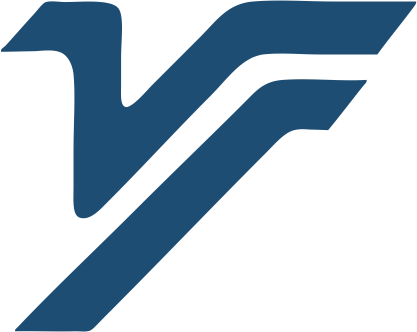 СОДЕРЖАНИЕ ТВОЕГО ДНЕВНИКА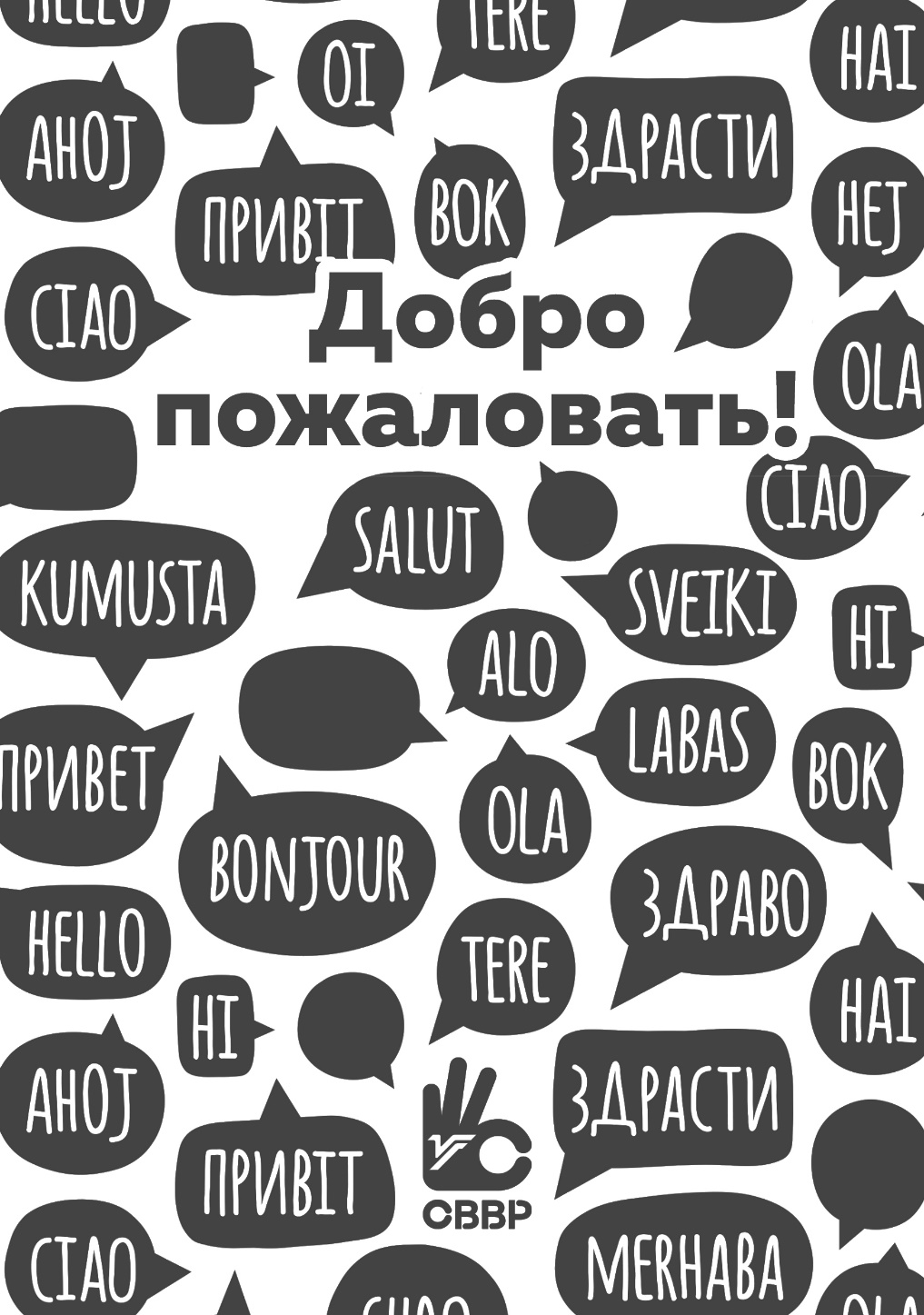 ЗАПОЛНИ МЕНЯ!У меня начинается новая жизнь. Впереди самые незабываемые студенческие годы.Я, _____________________________________________________________, сдав экзамены на ________________ баллов, поступил в Удмуртский государственный университет, институт___________________________________________________________________, направление__________________________________________________________, моя группа______________________. И сегодня, 1 сентября 2019 года, получив свой студенческий билет, я начинаю гордо нести звание - «Первокурсника УдГУ»!Ну что, дорогой друг, поздравляем тебя с поступлением. Обещаем, этот этап в твоей жизни обязательно будет ярким, наполненным новым опытом, знаниями и невероятными эмоциями. Этот дневник Тебе для того, чтобы сохранить самые лучшие моменты твоего первого года обучения в УдГУ. К тому же, дневник – это Твоя парочка-выручалочка, помощник во многих вопросах, проводник в студенческую жизнь (полистай и сам в этом убедишься!). Не ленись записывать, вклеивать фотки, рисовать и раскрашивать человечков, создавай свой образ крутого первокурсника. Заполняй Дневник на свой вкус и цвет, и через 4 года, перечитывая его, Ты не раз улыбнешься своей еще детской наивности, простоте и неопытности. Ну что, ни пуха, ни пера!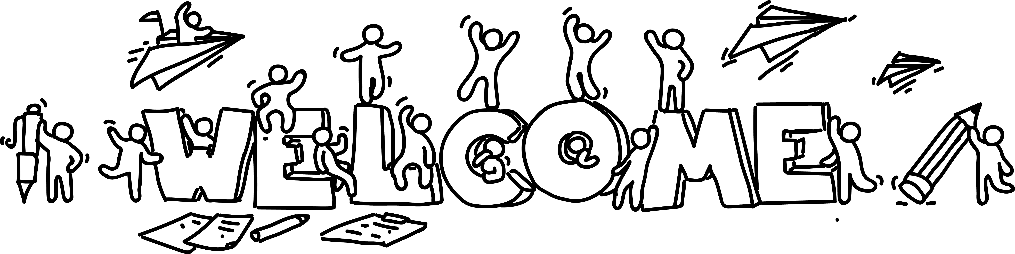 1.СЛОВА ПРИВЕТСТВИЯС началом студенческой жизни от всего профессорско-преподавательского состава тебя поздравляет главный человек нашего вуза — ректор университетаДорогой первокурсник!Сегодня ты стал частью большой семьи Удмуртского государственного университета. Позади остались вступительные испытания и волнения, и ты уже смог доказать, что достоин учиться в одном из крупнейших вузов республики. Теперь ты можешь с гордостью говорить: «Я — СТУДЕНТ УдГУ!». Мы приветствуем сделанный тобою выбор, рады за успешно выдержанный конкурс и искренне желаем, чтобы студенческие годы стали удивительными и незабываемыми.  Впереди тебя ждёт напряженная работа, и именно от твоего личного труда и твоих творческих исканий будет зависеть нужный результат. Чтобы реализовать себя в полной мере, ты должен знать, что рядом с тобой будут наши преподаватели — опытные и требовательные педагоги. Ты познакомишься с достижениями ведущих научных школ, получишь умения, навыки и знания, освоишь компетенции, которые помогут стать тебе первоклассным специалистом, бакалавром или магистром. Студенческие годы - это период новых свершений и открытий, период интеллектуального, творческого и личностного роста. Во многом именно от приложенных усилий и стараний в стенах вуза будет зависеть твоё будущее. Все мы, преподаватели и твои старшие коллеги, обещаем передать тебе весь накопленный опыт, заложить прочный фундамент знаний на долгие годы твоей жизни. Верю, что за время обучения ты постараешься достичь максимальных результатов на избранном пути, а мы будем гордиться каждым из достижений.     Будь достойным представителем нашего вуза, бережно храни традиции, приумножай его успехи и славу.Будь активен в проявлении своей индивидуальности в учебной и внеучебной работе. Помни, что успехи студенческих лет — это трамплин к будущим высотам.Будь любознателен и пытлив, обретай необходимый жизненный опыт, учись трудолюбию, и тогда ты сможешь добиться любой цели в жизни.Через несколько лет тебя ждет интересная работа. Может быть, именно ты составишь славу и гордость не только Удмуртского государственного университета, но и Удмуртии и России. Поздравляем тебя с первым учебным днём и новым статусом – студента УдГУ! Желаем ярких студенческих лет и большого профессионального будущего!………………………………………………………………………………………………………ЗАПОЛНИ МЕНЯ!Я уже видел нашего ректора на линейке первокурсника, и она мне показалась______________________________________________________________________. Я надеюсь, что вскоре узнаю про всех и про все, познакомлюсь с крутыми ребятами, опытными преподавателями и администрацией, всегда готовой мне помочь. Линейка первокурсника – это как первый ориентир в большом океане студенческой жизни. Здесь я увидел важные лица, старшекурсников–активистов, первый раз встретился со своими однокурсниками. Ну а теперь оставь свои впечатления о первых мероприятиях в УдГУ – Линейке первокурсника и Open – air. Напиши, с кем уже успел познакомиться и чего ты ждешь от своей студенческой жизни.________________________________________________________________________________________________________________________________________________________________________________________________________________________________________________________________________________________________________________________________________________________________________________________________________________________________________________________________________________________________________________________________________________________________________________________________________________________________________________Вклеивай фотки, рисуй, твори. Все это остается на Твою долгую память! 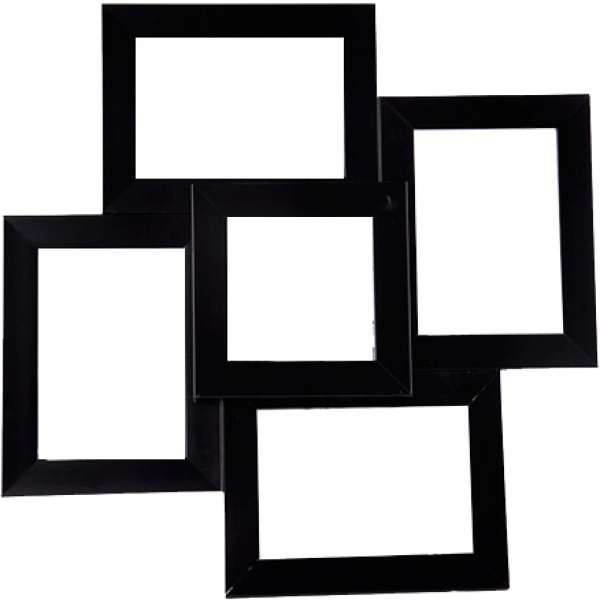 2. ПРОЕКТ «ПЕРВОКУРСНИК»Один раз - случайность. Два раза – совпадение. Три – закономерность. Так вот, Проект «Первокурсник» существует в УдГУ уже третий год и его теперь по праву можно назвать самым что ни есть традиционным. «Что мы будем делать?» - спросите вы. Хотим вас обрадовать: точно не ставить вам зачеты и экзамены! Хотя…Этот проект позволит тебе познакомиться с внеучебной жизнью нашего вуза, активно в нее влиться, полюбить ее и даже получить «приятности» за свой энтузиазм. Заинтересовали, правда? Хотим тебе сразу показать, что жизнь в Университете — это не только учеба, бесконечные пары и сессия. И сделаем мы это с изюминкой!Проект «Первокурсник» - это совокупность крутых и, что самое важное, полезных для тебя мероприятий. Принимая в них участие, Ты получишь классные наклейки. Собрав 7 наклеек из 9, у тебя будет возможность попасть на закрытую вечеринку для самых активных первокурсников. Ну, а собрав все 9, получить крутые подарки от ОВВР. Куда вклеивать наклейки? Смотри центральную страницу твоего Дневника и ты все поймешь!Заманчиво? Ну еще бы! Давай скорее читай, что тебя ждет!Надеемся, Ты заметил (а не тут же потерял/выкинул/кому-то подарил), что первую наклейку «Я – СТУДЕНТ УДГУ» ты получил вместе со своим студенческим билетом и этим «Дневником первокурсника». Мы Тебя поздравляем! Начало положено! Ты – студент УдГУ, и Тебя ждет много интересного!Сегодня же вечером, 2 сентября в 18:30, состоится дискотека для первокурсников УдГУ «OPEN AIR», а это отличная возможность познакомиться с такими же новоиспеченными студентами в неформальной обстановке. Тусовка под открытым небом в твоём студенческом городке с конкурсами, призами и, конечно, крутой музыкой позволит тебе начать студенческую жизнь ярко! Не забывай свой студенческий билет, будь активным и зажигательным и слушай ведущих. Ведь именно тут Ты сможешь получить вторую наклейку и стать еще ближе к званию «Самого крутого первокурсника».Если Ты способен пройти чуть дальше, чем от дома до автобусной остановки, и готов проверить себя на выносливость и стойкость, Тебе предоставляется единственная возможность сходить в поход с такими же первокурсниками, как и Ты. Сроки проведения мероприятия — 20 - 22 сентября. Замечательная прогулка по родному краю, творческие конкурсы и выступления на привале, песни у костра и возможность с первых дней обрести новых друзей на долгие годы и, конечно же, стать полноправным участником студенческого туристического слета. Уже по прибытии на поляну в общий лагерь туристического слета УдГУ Ты сможешь получить третью наклейку «Я — ПЕРВОПРОХОДЕЦ»!Дальше – интереснее! Для тех, кто мечтает развить свои творческие способности или раскрыть в себе новые грани, узнать о невероятных возможностях в университете и получить свой четвертую наклейку «ПРЕЗЕНТАЦИЯ КЛУБОВ УдГУ». Не пропусти 26 сентября в 18:00 ежегодное мероприятие, где Ты сможешь познакомиться и узнать о широком спектре направлений внеучебной деятельности университета, выбрать клуб по душе, увидеть всех руководителей и с пользой провести время.Если Ты активный, энергичный, нацеленный на результат, любишь бегать или просто ведешь здоровый образ жизни, тогда следующее мероприятие для тебя! «Кросс первокурсника» пройдет 18 - 19 сентября в 14:00 на стадионе «Зенит». Это будет масштабный спортивный праздник. За участие Ты получишь пятую наклейку «ЛЕГКОАТЛЕТИЧЕСКИЙ КРОСС». Не поленись прийти и показать свою скорость и выносливость!Одним из первых, с кем Ты познакомишься в УдГУ, станет удивительный человек — куратор твоей академической группы, который знает об УдГУ все и даже больше. Два раза в месяц он будет собирать вас на кураторские часы, чтобы рассказывать об особенностях обучения в университете, проводимых в институте и вузе мероприятиях, и познакомит со всей структурой университета. Ему можно задавать различные вопросы, касающиеся учебной и внеучебной деятельности. На одном из таких кураторских часов у Тебя будет возможность получить наклейку «ЗНАКОМ С КУРАТОРОМ». А еще именно куратор будет помогать вам в организации различных встреч с важными структурами, о которых речь пойдет ниже.Полноценным студентом УдГУ себя может считать только тот студент, который знает историю родного вуза. Именно с этой целью в университете создан Научно-образовательный и экспозиционный центр, в котором действуют научно-выставочные экспозиции и художественная галерея. Также совсем недавно открылся музей нашего вуза, где регулярно проходят экскурсии. Его Ты можешь посетить вместе со своими сокурсниками, организовав группу от 5 человек. Посетить музей нужно в период со 2 сентября по 28 октября. Напоминаем, что музей истории вуза находится в здании учебно-научной библиотеки им. В.А.Журавлева. За все это Ты снова получишь приятный бонус — очередную наклейку «ЧАС В МУЗЕЕ»!В Учебно-научной библиотеке им. В. А. Журавлева Ты можешь не только получить учебники. Технические и технологические возможности библиотеки позволяют организовать в стенах нового здания на современном уровне, как самостоятельную подготовку всех категорий пользователей, так и научную, учебную и воспитательную деятельность. Чтобы стать обладателем абонемента, вместе с которым Ты получишь шестую наклейку «Я ЗНАЮ ВСЕ ПРО БИБЛИОТЕКУ», достаточно прийти со студенческим билетом и пройти процедуру регистрации в течение двух первых месяцев осени!В нашем университете всего 13 институтов и более 2000 первокурсников, и у каждого есть шанс проявить себя не только в учебе. Для этого в каждом институте проводятся презентации академических групп. В творческой форме первокурсники презентуют себя и имеют возможность показать свои таланты, заявить о себе перед студентами института. Узнай у своих кураторов и заместителя директора по воспитательной работе, когда состоится презентация, принимай участие и получай заветную наклейку «МЕНЯ ЗНАЮТ В ИНСТИТУТЕ»!Уже в первые месяцы обучения в УдГУ Ты обязательно поймешь, что учиться в университете не только престижно, но и очень интересно: проводится очень много спортивных, творческих, научных мероприятий, в которых можно принять участие не только в качестве зрителя, но и активного участника. Мы желаем Тебе удачных сессий и ждем 30 и 31 октября на заключительных мероприятиях, в том числе «СТУДЕНЧЕСКОМ КАПУСТНИКЕ для первокурсников». И еще раз напоминаем, что туда попадут только те, кто набрал максимальное количество наклеек и участвовал практически во всех мероприятиях, организованных специально для первокурсников.  И мы надеемся, что это будешь именно Ты!Ну а ниже Ты можешь оставить свои воспоминания об участии в этом грандиозном проекте. Пиши, где поучаствовал, какие эмоции испытал, с кем познакомился. Поверь, перечитывать это в будущем будет очень приятно!__________________________________________________________________________________________________________________________________________________________________________________________________________________________________________________________________________________________________________________________________________________________________________________________________________________________________________________________________________________________________________________________________________________________________________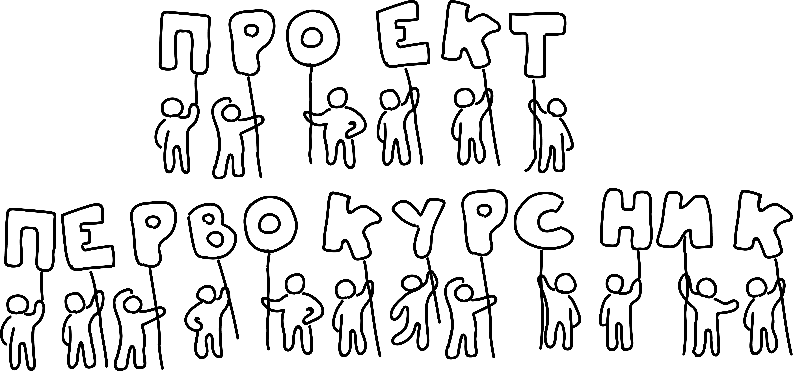 А теперь, дорогой друг, смело читай следующий раздел, там Ты найдешь очень много полезного и интересного! Мы постарались сделать так, чтобы свои первые шаги по студенческой жизни Ты делал уверенно и смело, зная, что рядом с тобой есть помощник и советчик – Твой дневник.3.ПОЛЕЗНАЯ ИНФОРМАЦИЯКак известно, вся наша жизнь состоит из мелочей, поэтому на этих страницах мы собрали для Тебя самые важные вещи, которые будут весьма полезны.Кратко об учебе, парах и других штуках.В Университете реализуются образовательные программы высшего образования — программы бакалавриата, программы специалитета, программы магистратуры, программы подготовки научно-педагогических кадров в аспирантуре.Нормативные сроки освоения образовательных программ высшего 
образования по очной форме обучения составляют:  для освоения программы бакалавриата ― четыре года;  для освоения программы специалитета ― пять лет;  для освоения программы магистратуры ― два года.Пару слов об организации учебного процесса. Запоминай: во-первых, основной формой организации учебного процесса в вузе является учебное занятие продолжительностью 1,5 академических часа, то есть два спаренных урока (у студентов и преподавателей это называется «парой»). Обычно ежедневно у студентов их бывает не больше четырех.Следующее. Отвыкай от того, что Тебя будут спрашивать, как на уроках. Почему? Основными формами обучения в университете являются лекции, семинары и практикумы. На лекциях говорит преподаватель: он рассказывает и объясняет Тебе учебный материал. Тут все понятно — сиди, записывай, задавай вопросы. А на семинарах говоришь уже Ты. Обычно к каждому семинару дается задание, к которому надо готовиться самостоятельно по предложенному ранее преподавателем списку литературы. Помимо таких занятий, есть еще так называемые коллоквиумы. На них Тебе, как и всем, дается какая-либо тема или несколько тем, которые Ты должен прочитать, повторить, выучить. Итогом является собеседование с преподавателем, результаты собеседования оцениваются и могут учитываться при выставлении итоговой оценки по предмету.Вопрос такой: во сколько начинаются эти самые пары? Во сколько Ты должен приходить на лекцию, чтобы не опоздать, и во сколько можно поднимать руку с напоминанием о том, что паре пришел конец? Действительно, для Тебя важно знать, во сколько в УдГУ подаются звонки, начинаются и заканчиваются пары.Расписание звонковСтуденты объединяются в учебные коллективы, которые называются не классы, как в школе, а курсы, потоки и учебные группы. Курс ― это фактически год Твоего обучения. В Твоем случае это 1 курс, потому что Ты учишься первый год. Поток составляют все студенты Твоего курса. Он может состоять из нескольких учебных групп. На лекциях сидят всем потоком. А вот на группы вас делят согласно специализации и направлению. Запомни номер своей группы! Это позволит Тебе сориентироваться в расписании пар и узнать, когда у Тебя семинар и по какому предмету он будет. Обычно в одно время у разных групп проходят разные семинары. Кстати, можешь всю информацию по учебному процессу узнать у старосты. Староста обычно выбирается группой из студентов этой же группы. Староста представляет свою группу перед дирекцией и еще решает некоторые организационные вопросы.Подробнее о семестре, сессии и балльно-рейтинговой системе (БРС).Что это? Семестр ― это те учебные полгода, в которые Ты учишься, ходишь на пары и вообще в университет. В каждом учебном году есть 2 семестра: с начала сентября до конца декабря — первый, с начала февраля до конца мая — второй. Сессия ― это время экзаменов. В это время Ты ходишь в университет не на занятия, а на консультации по экзаменам и на сами экзамены. Когда они будут? Смотри расписание у себя в институте. А сейчас много важной информации, поэтому придется прочитать.Балльно-рейтинговая система (далее ― БРС) основана на суммировании баллов, полученных обучающимися по всем видам учебной работы (работа на практических, семинарских занятиях, выполнение лабораторных, контрольных, расчетно-графических работ, курсовых проектов и т.д.). БРС по каждой дисциплине, виду учебных работ в течение семестра предусматривает наличие текущего, рубежного контроля успеваемости и промежуточной аттестации.Теперь поговорим подробнее о зачетах, экзаменах и вообще о «долгожданной» сессии. Сессия есть в конце каждого семестра. Что еще? Во-первых, это время, когда «халява» для Тебя заканчивается (а учеба в университете во время семестра будет казаться действительно несложной, если Ты правильно организуешь свое время). А во-вторых, ее предваряет неделя, во время которой ты будешь сдавать зачеты. Что такое зачет? На зачете Тебя будут спрашивать по только что пройденному предмету. На зачете не ставят оценок, а ставят «зачет» или «незачет». Когда проходит зачетная неделя? Ответ прост: обычно это последняя неделя семестра. Так что старайся. И это не так уж сложно. «Зачет» могут поставить «автоматом», если наберешь 60 баллов по итогам 2-х рубежных контролей. Иначе соберут всех в аудитории и будут подзывать по одному и спрашивать по пройденным темам. Или еще как-нибудь. Это уже зависит от преподавателя. В любом случае бояться зачетов не стоит. Экзамены, в принципе, тоже не так страшны, при условии, что Ты хорошо учился в течение семестра. Если получаешь «незачет», то можешь его пересдать. Но пересдать можно только 2 раза.  «Двойку», полученную на экзамене, тоже можно пересдать, так что не переживай сразу, а лучше хорошенько подготовься к пересдаче. Но чтобы получить возможность пересдать, необходимо взять в дирекции допуск на пересдачу. Если Ты и во второй раз умудрился «завалить» экзамен, то в третий, последний, раз (больше возможности не будет) будешь сдавать экзамен специальной комиссии. «Троечки» пересдавать нельзя. Извини, но такие уж правила, поэтому старайся, иначе «двойка» за экзамен является поводом для отчисления.Есть еще такое понятие, как курсовая работа. Курсовая ― задание, которое выполняется студентами в определенный срок и по определенным требованиям. Курсовая работа, как правило, включает теоретическую часть — изложение позиций и подходов, сложившихся в науке по данному вопросу, и аналитическую (практическую часть), содержащую анализ проблемы на примере конкретной ситуации (на примере предприятия, правовой коллизии, социальной группы).В некоторых институтах курсовую работу пишут с первого курса, в некоторых она появляется лишь с третьего. Чем она отличается от реферата? Во-первых, курсовая работа предполагает самостоятельное изучение темы, по которой она написана, в течение всего учебного года. А во-вторых, тем, что за нее тоже ставят «зачет», только дифференцированный, то есть оценкой. Как на экзамене.Ну и в конце учебного года, как завершение всего, Тебя может ожидать практика. Конкретно о самой практике Тебе расскажут в дирекции. Но если сказать в общих чертах, она заключается в практической отработке полученных теоретических знаний. Форма различна: начиная от работы на заводе, в фирме, компании, заканчивая написанием реферата. Кстати, Ты можешь сам найти себе место прохождения практики, если дирекция будет не против (а обычно, если место прохождения практики совпадает с темой практики в этом году, то дирекция только «за»). Проявишь активность ― это поможет в будущем: может, даже найдешь работу.Шкала оценивания. В университете вводится единая шкала оценивания, которая в обязательном порядке используется при переводе итоговых баллов в традиционную систему оценок.Таблица перевода итоговых баллов БРСв традиционную систему оценок:Если Ты сдашь сессию на «хорошо» или «отлично», будешь получать академическую стипендию, ― небольшую, но очень полезную денежку. Она составляет 2600,00 рублей, если Ты учишься на «хорошо» и «отлично», и 3250,00 рублей, если на «отлично» сдал всю сессию. Но это касается только бюджетников, т.е. тех, кто учится бесплатно. Почему стипендия называется «академическая»? Чтобы отличать ее от другого вида стипендий — социальной. Социальная стипендия выплачивается в том случае, если Ты тот студент, который получает социальную помощь от государства и подтвердил это справкой, выданной отделом социальной защиты населения или тебе присвоен статус «сироты» или «инвалида». Подробности узнай в дирекции.Кстати, про дирекцию института. Надеюсь, Ты уже понял или знаешь, что это и кто это, чтобы не забыть и не попасть впросак, запиши:директор моего института ______________________________________________________________________― главный в институте человек, который решает все;заместитель директора по учебной работе ______________________________________________________________________ — второй после директора человек в институте, решает вопросы, связанные с учебным процессом;заместитель директора по внеучебной и воспитательной работе ______________________________________________________________ ― тоже второй по значимости человек в институте, который решает все вопросы, связанные с различными развлекательными мероприятиями, материальной помощью студентам, летним оздоровлением студентов, участием института в университетских мероприятиях, а также он работает со студенческим советом и еще много чего;специалист по учебно-методической работе ______________________________________________________________________— лучше знать этого человека в лицо и по имени, как, впрочем, и всех остальных. Обычно этот человек сможет Тебе ответить на интересующие вопросы по учебному процессу или подскажет, кто точно знает ответ на вопрос. Кстати, такие же специалисты есть и на кафедрах, у них можно многое узнать об учебном процессе, не стесняйся, спрашивай;есть еще много других людей: преподаватели, аспиранты, студенты, может быть, бухгалтер…  Узнай все сам ― это ничуть не сложно.Ну и, конечно, самые простые правила, как быть в хороших отношениях со своей дирекцией.Будь вежливым и никогда не забывай здороваться. С преподавателями и сотрудниками вуза в том числе!На переменах (на парах то это не обсуждается) веди себя прилично (услышать нецензурную лексику от примерного студента – это мало приятного)А самое главное, путь к сердцу дирекции лежит через твою пунктуальность, хорошую успеваемость, активность и доброжелательность.Для тех, кто учится на платномИнформация для студентов, поступившим по договорам об образовании, заключаемым при приеме на обучение за счет средств физических и (или) юридических лиц по образовательным программам среднего профессионального образования и высшего образования (нормативные сроки обучения) – программ бакалавриата, специалитета, магистратуры, аспирантуры. (далее – платная форма обучения).Если Ты учишься на платной форме обучения (коротко тебя могут называть «платник» или «внебюджетник»), то Ты просто обязан познакомиться со следующей информацией, чтобы быть «подкованным» в этом вопросе.Оказание платных образовательных услуг ФГБОУ ВО «Удмуртский государственный университет» регламентируется следующими нормативными актами:1. Статьей 101 Федерального закона от 29.12.2012 г. № 273-Ф3 «Об образовании в Российской Федерации»;2. Постановлением Правительства РФ от 15.08.2013 г. № 706 «Об утверждении Правил оказания платных образовательных услуг»;3. Приказом Министерства образования и науки РФ от 20.12 2010 г. N 1898 «Об утверждении порядка определения платы для физических и юридических лиц за услуги (работы), относящиеся к основным видам деятельности федеральных бюджетных учреждений, находящихся в ведении министерства образования и науки российской федерации, оказываемые ими сверх установленного государственного задания, а также в случаях, определенных федеральными законами, в пределах установленного государственного задания»;4. Уставом ФГБОУ ВО «Удмуртский государственный университет»;5. Порядком предоставления платных образовательных услуг в ФГБОУ ВПО «Удмуртский государственный университет» от 22.04.2015 г..Оплачивайте свою учебу в сроки, установленные договором!Имейте в виду, что при нарушении сроков оплаты, вы будете отчислены из университета.Основания для отчисления установлены разделом 6. Отчисление обучающихся из УдГУ Положения о переводе, отчислении и восстановлении обучающихся по программам высшего образования (бакалавриат, специалитет, магистратура) в ФГБОУ ВО «Удмуртский государственный университет» (размещено на сайте университета по адресу: http://i.udsu.ru/files/03-documents/official/Pol_perevod_dr_vuz_Regl_05_07_2017.pdf).В случае возникновения в вашей семье сложной финансовой ситуации, вы можете воспользоваться возможностью получения отсрочки или рассрочки оплаты за обучение.Если вы решили прекратить обучение в университете, своевременно информируйте об этом специалиста деканата, подайте заявление об отчислении по собственному желанию с момента прекращения вами посещения занятий, проконтролируйте, издавался ли приказ о вашем отчислении в указанные сроки. В противном случае, вам будет начисляться централизованной бухгалтерией университета оплата за обучение, за вами будет числиться финансовая задолженность, взыскивать которую с вас университет будет вынужден в судебном порядке. В ваших интересах не доводить дело до разбирательств в суде!Ну а если коротко, то:1.	Оплата обучения осуществляется по частям (2 раза в год).2.	Стоимость обучения фиксируется в договоре на весь срок обучения.И на десерт самое приятное!После первого курса и при наличии вакантных мест обучения студенты-платники, которые обучаются на "4" и "5", смогут претендовать на перевод на бюджетное обучение. Чего мы Тебе и желаем!Где узнать информацию по своим оценкам, учебной программе и приказам о себе?Для того, чтобы быть в курсе своих учебных дел, Ты можешь использовать несколько каналов.Дирекция твоего института. Приходи и спрашивай! Только если Ты учишься, например, на экономе, то знай, что в дирекции института естественных наук Тебе не расскажут о Твоей учебной программе, и Ты там вряд ли встретишь своего методиста! А еще совет: запомни, как зовут методиста Твоей дирекции.Студенческий портал УдГУ (ИИАС) https://io.udsu.ru/lib/portal_iias.presentТебе дали студенческий билет, а в нём таинственный штрихкод. Он здесь не просто так. Цифры под штрихкодом – Твой логин для входа в Студенческий портал. Пароль Тебе даст методист Твоего института. Обрати внимание, что этот пароль действует в течение месяца и Тебе следует придумать свой пароль! Затем приходи на Общий абонемент УНБ (122 кабинет, 1 этаж) и регистрируйся в библиотеке! Теперь Ты можешь полноценно пользоваться Студенческим порталом!Студенческий портал содержит:•          личные данные•          общие сведения по специальности;•          информацию о выданной тебе литературе;•          информацию о твоих баллах, оценках, достижениях;•          информацию о дисциплинах учебного плана и рабочих программах;•          студенческие приказы и др.Однако если случилось так, что Ты потерял пароль, Тебе вновь предстоит обратиться за помощью к библиотекарю на Общий абонемент. Необходимо прийти лично, чтобы его восстановить!Официальное приложение «УдГУ в твоем мобильном» (читай подробности в группе https://vk.com/udsuapp)Приложение содержитНовости Приказы и документы Расписание и рейтинг Стипендия Вопрос администрации И это ещё не всё! Теперь студент может оценивать и контролировать качество преподавания в вузе!  Качай прямо сейчас на App Store и Google play: https://itunes.apple.com/ru/app/удгу/id1447928693?mt=8
http://io.udsu.ru/android Для доступа к приложению используй свои логин и пароль ИИАС.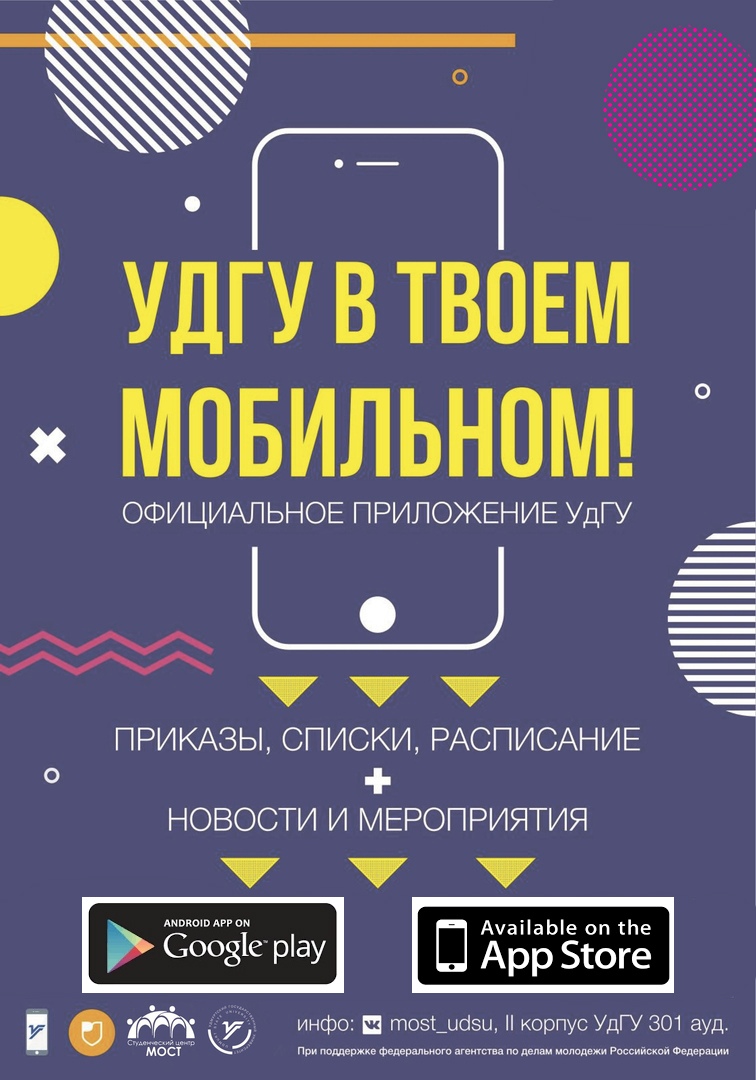 Какие есть стипендии в УдГУ?Про стипендию академическую и социальную мы писали выше. Но помимо этих двух, Ты имеешь право получать еще и именные стипендии. Их очень много: Стипендия Президента и Правительства  РФ (на конкурсной основе);Стипендия Президента и Правительства  РФ, соответствующая приоритетным направлениям модернизации и технологического развития российской экономики (на конкурсной основе);Стипендия Главы УР ― 7 стипендий на конкурсной основе;Стипендия Главы УР, студентам 1-го курса, проявившим выдающиеся успехи в учебе и научных исследованиях, которые подтверждены дипломами (или другими документами) победителей и призеров всероссийских и международных олимпиад, победителей республиканского этапа всероссийских и международных олимпиад, золотой медалью РФ «За успехи в учении», медалью Главы УР «За отличное освоение профессии и специальности, аттестатом о среднем образовании с отличием, наиболее высокими результатами ЕГЭ по избранной специальности (направлению подготовки); Премия Министерства по физической культуре, спорту и молодежной политике ― 1 премия;Стипендия имени Д.С. Лихачева за участие в научных исследованиях в области филологии и культурологи, в том числе литературы и культуры Древней Руси  (на конкурсной основе);Стипендия имени А.А. Собчака за успехи в научных исследованиях в области юриспруденции (на конкурсной основе);Стипендия имени А.И. Солженицына за успехи в литературном творчестве, политологии и журналистике (на конкурсной основе);Стипендия имени Е.Т. Гайдара, для студентов, обучающихся на экономических факультетах (на конкурсной основе);Стипендия имени В.А. Туманова, для студентов, обучающихся по специальностям и направлениям подготовки «Юриспруденция» (на конкурсной основе);Стипендия А.А. Вознесенского для студентов, обучающихся по специальностям и направлениям подготовки в области литературы и журналистики (на конкурсной основе);Стипендия имени Ю.Д. Маслюкова для студентов, обучающихся по специальностям и направлениям подготовки, обеспечивающим подготовку кадров для организаций оборонно-промышленного комплекса (на конкурсной основе);Стипендия имени первого ректора УдГУ Б.Н. Шульги ― 7 стипендий на конкурсной основе + 1 целевая стипендия для студентов Института педагогики, психологии и социальных технологий;Стипендия им. В.А. Журавлева ― 7 стипендий на конкурсной основе + 1 целевая стипендия доля студентов Института математики, информационных технологий и физики;Стипендия Ученого совета ФГБОУ ВО «УдГУ» ― 1 стипендия на институт.Как получить ту или иную стипендию, можно узнать в 120 кабинете 4 корпуса (Отдел социальной работы и социальных программ). Но! Мы Тебя на «берегу» предупредим: для того чтобы получать эти денежки, необходимо или хорошо учиться, или очень сильно отличиться, чтобы в институте заметили Тебя, а потом и комиссия выделила именно Тебя из студентов института и университета. И помни: в мире есть и иные стипендии. Используй информацию друзей, дирекции, администрации УдГУ, досок объявлений, Интернета, чтобы найти их!Курить?Курить и употреблять спиртные напитки на территории корпусов УдГУ и прилегающей к ним территории ЗАПРЕЩЕНО! В том числе и в туалетах, и на ступеньках около корпусов. Согласно решению Ученого совета УдГУ к провинившимся принимаются «карательные» меры, вплоть до отчисления.Где можно сделать ксерокопию, распечатать курсовую и переплести дипломную работу? 	Переплетом дипломов (и не только этим) занимается типография УдГУ, которая находится во 2 корпусе, на 1 этаже. В библиотеке же ксерокопию Ты можешь сделать в холле цокольного этажа (каб. 05)  или в Сервисном центре (каб. 07). Типография «Альфа принт» также пользуется спросом, находится салон совсем рядом с УдГУ, по адресу ул. Красногеройская 38а. Кстати там же можно распечатать фотографии или сделать фото на документы. В подземном переходе тоже есть много мест, где могут оказать полиграфические и фотоуслуги. Где можно выйти в Интернет? В библиотеке УдГУ, на 5 этаже, существует такое чудесное место, как «Зал информационных ресурсов». Здесь можно попасть в Интернет совершенно бесплатно! А еще в УдГУ наконец-то провели Wi-Fi!!!! Но его еще нужно найти, сеть называется «udsu-prof». Чтобы к ней подключиться, Тебе надо:Зайти на студенческий портал на сайте библиотеки УдГУ. Как уже говорилось выше, для этого Тебе нужен login — это Твой идентификационный номер в читательском билете (штрих-код) и password, который выдадут в Твоем институте.Далее в разделе «Мои данные» на студенческом портале находишь пункт «сменить пароль» и вводишь свой новый пароль доступа к сети Wi-Fi.Если нашел сеть «udsu-prof», то Тебе необходимо к ней подключиться: ввести свой идентификатор от студенческого портала и пароль доступа к Wi-Fi.Еще один совет от тех, кто учится в 4 корпусе: они приспособились ловить Wi-Fi из Ледового дворца «Ижсталь». Попробуй, может, и у Тебя получится.Где перекусить?Ну, конечно, это один из самых волнующих вопросов, ведь, как говорится, на голодный желудок и думается худо. Чтобы твоей энергии, Первокурсник, хватало на весь учебный день не забывай хорошо и вовремя питаться! Это будет не так сложно, если ты будешь знать, где же в УГУ можно перекусить или полноценно покушать. Ну, поехали!1 корпус – работает столовая и буфет. Как заходите, сразу направо мимо банкомата, потом вниз по лестнице и налево. Столовая работает с 8:00 до 17:00 с понедельника по пятницу. Буфет работает со вторника по пятницу с 11:00 до 20:00 и в субботу с 9:00 до 15:00. 2 корпус – работают буфеты и столовая. Буфет у входа 2-ого корпуса на первом этаже работает с 9:00 до 18:00 с понедельника по пятницу. Буфет на втором этаже возле перехода из 2-ого в 7-ой корпус работает с 9:30 до 18:00 со вторника по пятницу и в субботу с 9:30 до 14:00.Чтобы найти столовую, сначала тебе нужно подняться на второй этаж по лестнице, ведущей к воздушному переходу, и ты увидишь за стеклянной дверью длинный коридор, ведущий в столовую. Увидел? Молодец, значит, ыы нашел свой обед. Есть еще второй вход, он находится со стороны ул. Удмуртской, ― там дверь с надписью: «Столовая». Тебе туда. Кстати, там же находится буфет на первом этаже столовой. Столовая и буфет работают с 8:30 до 17:30 с понедельника по пятницу.3 корпус - буфет на 2 этаже (поднявшись, сразу направо) работает с 9:00 до 17:00 с понедельника по пятницу.4 корпус – работает буфет на первом этаже напротив мраморной лестницы с 9:30 до 18:00 с понедельника по пятницу и в субботу с 9:30 до 14:00.5 корпус - буфет на первом этаже (возле гардероба) работает с 9:00 до 20:00 всю неделю.6 корпус – работают столовая и буфеты. Столовая находится на 1-ом этаже 6 корпуса рядом с переходом в 4 корпус и работает с 9:00 до 18:00 с понедельника по пятницу. Буфет на 1-ом этаже 6-ого корпуса рядом с лифтами работает с 9:00 до 18:00 с понедельника по пятницу.Буфет на 0-ом этаже 6-ого корпуса в левом крыле работает с 9:00 до 18:00 с понедельника по пятницу.7 корпус – работает буфет на третьем этаже с 9:00 до 17:00 с понедельника по пятницу.Библиотека – столовая на 1 этаже рядом с актовым залом работает с 11:00 до 18:00 с понедельника по пятницу.Между общежитиями № 3 и № 4 по ул. 10 лет Октября расположена столовая, можно сходить на завтрак, обед или ужин с 8:00 до 17:00 с понедельника по пятницу.И знай, дорогой первокурсник. Во всех столовых и буфетах УдГУ:            - самообслуживание: сами берете себе поднос, сами убираете тарелки и стаканы;           - в вечернее время действуют различные скидки (ищите информацию на местах);           - принимается оплата по банковским терминалам.А еще столовая приглашает тебя каждую пятницу на ярмарки кулинарных изделий в холлы 1 и 6 корпусов с 11:00 до 14:00.Ну, приятного аппетита тебе, дорогой первокурсник! Скажи нет фастфуду!Порядок пропуска на объекты УдГУ, внутренний порядок и Твоя безопасность.Теперь поговорим серьезно о серьезном. Сейчас будет много важной информации, которую ты просто обязан прочесть!В университете приняты и обязательны для исполнения меры комплексной безопасности. Одни из них ― пропускной и внутриобъектовый режимы, устанавливающие правила прохода на объекты УдГУ, а также правила поведения, направленные на соблюдение внутреннего порядка и предупреждения чрезвычайных ситуаций. При входах объекты Университета оборудованы постами охраны, пропуск внутрь объекта осуществляется через них. В корпуса ― по студенческому билету, в общежития ― по специальному пропуску. Иметь их при себе и предъявлять охранникам при входе является обязанностью студента.  Посетители допускаются по документам, удостоверяющим личность, с регистрацией в журнале учета посетителей.В 2019-2020 годах в учебных корпусах, общежитиях и Учебно-научной библиотеке УдГУ планируется установка системы контроля управления доступом (турникеты). Проход на указанные объекты будет осуществляться посредством электронной карты. Карта будет выдаваться администрацией УдГУ или организацией-партнером. При этом обязанность каждого студента иметь при себе студенческий билет сохраняется.Вопросы безопасности в Университете курирует проректор по безопасности и режиму. С выполняемыми им функциями можно ознакомиться на официальном сайте УдГУ.Обучающимся Университета следует выполнять следующие правила:обращать внимание на подозрительные предметы и подозрительных лиц, находящихся на его территории и объектах, ― при их обнаружении немедленно сообщайте работникам охраны;запрещается принимать от незнакомых лиц пакеты, сумки и иные предметы для передачи кому-либо или на хранение;верхнюю одежду и ценные вещи необходимо сдавать в оборудованные места хранения;не оставлять без присмотра личные вещи.Следует понимать, что на объектах с массовым пребыванием людей, каким являются объекты Университета, возможны кражи личного имущества граждан.Не оставайтесь равнодушными к опасным ситуациям и проблемам окружающих, своевременно сообщайте о них компетентным лицам, при необходимости обращайтесь за помощью к окружающим и на посты охраны.Учебные корпуса, общежития и библиотека УдГУ оснащены современными системами пожарной сигнализации со звуковым оповещением, всем обучающимся необходимо выполнять сигналы, подаваемые данными системами (например, необходимость покинуть здание в связи с пожаром и т.п.).Услышав речевое сообщение о необходимости экстренной эвакуации, как можно быстрее отключите электроприборы и закройте окна помещения, в котором находитесь, оденьтесь по сезону, возьмите свои ценные вещи и документы и, прикрыв двери (не запирая на замок), немедленно покиньте здание через имеющиеся выходы, в т.ч. эвакуационные (помечены специальными табличками «выход»). Покидая помещение, убедитесь, что в нем никого не осталось. Двигаться на выход по возможности нужно безопасными путями, свободными от дыма, огня.Эвакуация осуществляется на безопасное от объекта расстояние ― не менее 30 метров. Нахождение у стен и крыльца здания не только мешает действиям прибывших сотрудников специальных служб, но и подвергает опасности Вашу жизнь.Студенты, назначенные старшими по этажам общежитий (блокам), должны оказывать содействие персоналу общежития в проведении экстренной эвакуации из здания.Старосты учебных групп, в отсутствии ответственных работников администрации Университета, руководят выходом группы из здания в безопасное место, после чего проверяют наличие группы и докладывают руководителю эвакуации (сотрудник МЧС, работник администрации, при их отсутствии ― работник охраны) о количестве эвакуированных студентов и о количестве возможно потерявшихся (для организации их поиска).Владельцы автотранспорта должны парковать свои автомобили вблизи зданий на расстоянии, не создающем затруднения при проведении эвакуации и обеспечивающем беспрепятственную работу оперативных служб.При эвакуации следует соблюдать следующие правила:запрещается пользоваться лифтом, который может остановиться из-за отключения электроэнергии;оказавшись в задымленном помещении, коридоре, лестничной клетке необходимо двигаться к выходу наклонившись, на четвереньках или ползком по полу, держась за стены, перила лестничной клетки, мебель;для защиты от продуктов горения необходимо закрыть рот и нос полотенцем, платком или другой плотной тканью (по возможности ― смоченными водой); при прохождении небольших участков горения можно защититься от огня, надев предметы верхней одежды (шапку, пальто и т.п.); в случае необходимости можно накрыть голову влажным полотенцем, смочить одежду водой;нельзя пытаться спускаться по лестничной клетке, если дым угрожает дыханию, т.к. пройдя 2-3 лестничных марша, можно отравиться продуктами горения. Следует понимать, что таким способом можно пройти лишь небольшие внутренние задымленные участки здания, опасные для жизни человека; при этом необходимо рассчитывать свои силы и возможности, оценивать возможные риски;Ну и, конечно, еще несколько моментов, которые нужно помнить, чтобы пожар не застал тебя врасплох.Действия при возгорании одежды:Категорически запрещается: находится в вертикальном положении - пламя поднимается вверх и возможно поражение тканей лица, органов дыхания, глаз, волосЧто нужно сделать: быстро сбросить загоревшуюся одежду и постараться потушить ее (водой, снегом, землей, накрыть плотной тканью). Если сбросить одежду не удалось, то упасть на пол и стараться сбить пламя, перекатываться или плотно прижаться к полу.Когда пламя сбито, пострадавшему необходимо оказать первую помощь:- следует снять обгоревшую одежду, так как она может прилипнуть к телу, ее не нужно срывать и обрывать, а следует аккуратно срезать ножницами.- необходимо наложить стерильную марлевую повязку или повязку из любой стерильной ткани, оказавшейся под рукой (платок, матерчатая салфетка)- после оказания первой помощи получившему ожог человек в обязательном порядке вызвать скорую помощь.Симптомы отравления угарным газом: головная боль, удушье, стук в висках, головокружение, бои в груди, сухой кашель, тошнота, рвота, зрительные и слуховые галлюцинации, повышение артериального давления, двигательный паралич, потеря сознания, судороги, нарушение дыхания.Действия: вызовите врача, расстегните одежду пострадавшего, откройте форточки и окна, уложите пострадавшего так, чтобы ноги находились выше головы, дайте понюхать нашатырный спирт, выпить кофе или крепкий чай.Правила вызова пожарной охраны	При пожаре звони 01 или 101, 112 (с мобильного телефона).При вызове сообщите следующие сведения:- адрес, где обнаружено загорании или пожар;- объект, где происходит пожар: в аудитории, в общежитии, во дворе, в подвале;- что горит (конкретно: мебель, оборудование, автомобиль и пр.)- если диспетчер попросит, то уточните: номер дома, подъезда, квартиры, на каком этаже, сколько этажей в здании, откуда удобнее подъехать, есть ли опытность для людей и пр.- свою фамилию и телефон.Говорите по телефону четко и спокойно, не торопитесь. По вашему запросу пожарная команда уже поднята по тревоге и выезжает, а все дополнительные сведения ей передадут по рации.После вызова выйдете из здания (корпуса, общежития), встретьте пожарную машину и покажите самый быстрый и удобный подъезд к месту возникшего пожара.Если Вы во время пожара оказались в помещении, отрезанном от путей эвакуации, необходимо:плотно закрыть двери в помещении, заткнуть дверные щели подручным материалом (кусками ткани, одеждой);сообщить о своем месте нахождения в МЧС, на пост охраны, друзьям, прохожим доступными способами (по телефону или через окно);для защиты от продуктов горения необходимо закрыть рот и нос полотенцем, платком или другой плотной тканью (по возможности ― смоченными водой);при проникновении в помещение дыма, занять положение ближе к полу и ожидать помощь.В случае обнаружения на территории или помещениях УдГУ ртутьсодержащих веществ и предметов (разбитых термометров или разбитых ламп дневного света, неисправного технологического оборудования и приборов) не подходите к ним на близкое расстояние, не трогайте их руками и сообщите об их обнаружении:в службу главного энергетика (тел. 431-181);в отдел охраны труда (тел. 916-251);работнику охраны объекта. Ни для кого не секрет, что помимо пожара актуальным всегда был вопрос о терроризме. Также в настоящее время часто поднимаются темы экстремизма. Вкратце затронем эти темы, чтобы каждый первокурсник был просвещён в этих вопросах и «держал ухо востро» 8 признаков вербовщика террористической организации:«Я хочу тебе помочь…» Дружелюбный незнакомец, старающийся занять пустующую нишу в жизни человека.«Кругом враги!» Старается представить социум и ближайшее окружение враждебными, глупыми, деградирующими людьми.«Бог с тобой…» Частые беседы и религии«Годы уходят, а ты так до сих пор ничего и не сделал» Давит на комплексы и страхи«Ты – избранный!» Тебе внушают принадлежность к особому обществу, для этого может предлагаться различная атрибутика в виде одежды или книг.«Готовый ответы на сложные вопросы» Изменение смысла общих понятий и представление готовых образов и смыслов«Жажда мести» Тебя призывают к чувству вины, долга и мести, например, за то, что в этом обществе нет справедливости.«Влияние на эмоциональное состояние» Либо соглашается с тобой, либо резко осуждает.Как понять, как понять, что материал экстремистский?Содержит публичное оправдание терроризма или иной террористической деятельностиПризывает к социальной, расовой, национальной или религиозной розни.Пропагандирует исключительность, превосходство или неполноценность человека по признаку его социальной, расовой, национальной, религиозной или языковой принадлежности.Пропагандирует или публично демонстрирует нацистскую атрибутику или символику либо публично демонстрирует атрибутику или символику экстремистских организаций. Сомневаешься? Сверься с федеральными списками!Федеральный список экстремистских материаловСписок экстремистских и террористических организацийЕдиный федеральный список организаций, в том числе иностранных и международных организаций, признанных в соответствии с законодательством РФ террористическими.Убедился? Заполни форму «Сообщить о противоправном контенте» на http://ncpti.su/illegal_content/ Федеральный закон № 114 «О противодействии экстремистской деятельности»Экстремистская деятельность (экстремизм):насильственное изменение основ конституционного строя и нарушение целостности Российской Федерации; публичное оправдание терроризма и иная террористическая деятельность; возбуждение социальной, расовой, национальной и религиозной розни; пропаганда исключительности, превосходства либо неполноценности человека по признаку его социальной, расовой, национальной, религиозной или языковой принадлежности, или отношения к религии; нарушение прав, свобод и законных интересов человека и гражданина в зависимости от его социальной, расовой, национальной, религиозной или языковой принадлежности или отношения к религии. Если Вам стало известно о фактах проявления экстремизма, сообщите об этом в органы МВД и ФСБ:Единая служба спасения – 112Дежурная часть МВД по УР - (3412) 02, (3412) 557-145, (3412) 419-123, (3412) 419-002, c сотовых телефонов - 102Телефон ФСБ РФ по УР -   +7 (3412) 600-200 Как пожаловаться на противоправный контент в социальных сетях.В социальной сети «В контакте»:Нажмите «Пожаловаться», чтобы сообщить Администрации ВКонтакте о противоправном материале. Выберите в появившемся окне подходящую категорию 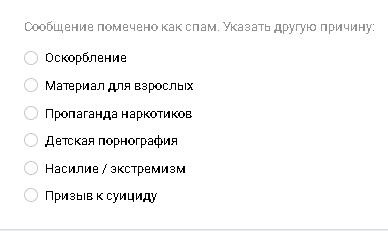 В подтверждение правильности действий появится оповещение, что жалоба принята к рассмотрениюСвяжитесь с администрацией «ВКонтакте» напрямую и опишите жалобу подробно. Это можно сделать с помощью кнопки «Помощь» – выбрать раздел «Общие вопросы» – «Как пожаловаться на группу?» – «Пожаловаться на сообщество»Опишите подробно в появившемся диалоговом окне, почему данный материал является противоправным, укажите ссылку на него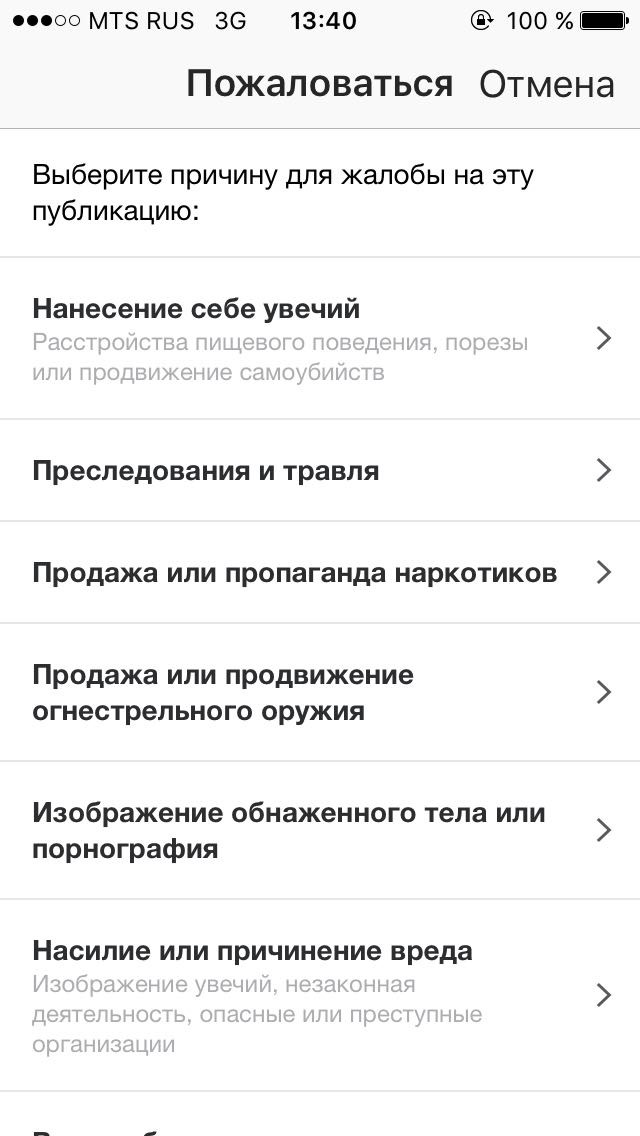 В социальной сети InstagramНажмите «Пожаловаться», чтобы сообщить Администрации Instagram о противоправном материале. Нажмите «Неуместные материалы»Выберите из списка причины для жалобы. Нажмите «Пожаловаться»Как подтверждение о правильности действия появится оповещение «Благодарим за вашу жалобы на эту публикацию»Ну и плавно переходим к еще одной проблеме, которая распространена именно среди молодежи. Конечно, это тема наркотиков. И мы призываем каждого из вас не просто не употреблять, но и бороться с их незаконным распространением. Сегодня в сети Интернет наркоторговцами активно осуществляется вербовка людей (закладчиков) для распространения наркотиков. В социальных сетях участились объявления о вакансиях якобы курьеров и водителей с зарплатой 30-40 тысяч рублей в неделю.Злоумышленники создают личные профили и путем массфолловинга (добавления в друзья к большому количеству пользователей), привлекают внимание потенциальных наемных работников.Будьте бдительны!Для связи с такими "работодателями" чаще всего указывается мессенджер (все мы знаем о секретных чатах в них)Если вы увидели подобное объявление в сети, вы можете:Жаловаться техподдержке сайта/социальных сетей – они блокируют таких пользователейОставить жалобу на противоправный контент в едином реестре Роскомнадзора https://rkn.gov.ru/ , https://rkn.gov.ru/Оставить жалобу на противоправный контент на нашем сайте http://нцпти.рф, https://rkn.gov.ru/Подробную информацию о каких-либо событиях, в том числе о случаях незаконного оборота наркотических веществ, Вы можете оставить в боксах «Для обращения к ректору», расположенных в фойе учебных корпусов и общежитий, или в приемной ректора (кабинет 220 1-го корпуса), в том числе анонимно.Телефоны оперативных служб:полиция ― 02;МЧС ― 01 (сотовый ―112);прокуратура ― 94-86-20, 94-85-39;ФСБ ― 78-61-33.И еще. Несколько весьма важных правил, подготовленных администрацией твоего вуза. В помещениях и на территории Университета запрещается:громко разговаривать, шуметь, беспорядочно ходить по коридорам во время занятий;курить табак и его заменители, использовать кальян и др. средства доставки никотина;распивать спиртные напитки, принимать токсические и др. дурманящие вещества;ходить по проходам, залитым водой или другими жидкостями, способными вызвать скольжение и падение человека;сидеть и кататься на перилах; при спуске и подъеме по лестничной клетке надо наступать на каждую ступеньку;ходить в верхней одежде (пальто и т.п.), головных уборах, данные вещи целесообразно сдавать в раздевалки;при движении по улицам выходить на проезжую часть дорог в местах, не предусмотренных для движения пешеходов (пользуйтесь наземным или воздушным переходами).Координаты:Проректор по безопасности и режиму: Чернов Константин ВасильевичТелефон: (3412) 916-4751-йучебный корпус, кабинет 218E-mail: prorector_bir@udsu.ruНачальник отдела безопасности: Иютин Игорь МихайловичТелефон: 916-2206-йучебный корпус, кабинет 026E-mail: udguohrana@udsu.ruТакже любую информацию, касательно твоей безопасности, первокурсник можно получить на постах охраны объектов Университета.А летом что делать?Раз Ты познакомился со всеми основными составляющими пунктами студенческой жизни КАЖДОГО первокурсника, лови бонус: пункт №10 про такое долгожданное ЛЕТО!Лето каждый проводит по-своему. Кто-то отдает предпочтения прогулкам по паркам, кто-то - более активному отдыху – велосипеду, роликам, путешествиям. Раз Ты вступил в ряды студентов УдГУ, мы просто обязаны Тебя познакомить с возможностями организации летних каникул, которые предоставляет Твой (надеемся, уже любимый) вуз. Итак, сессия и практика уже позади, и у Тебя есть несколько вариантов, как отдохнуть!Заработать! Как бы это странно ни звучало, в УдГУ есть возможность совместить приятное с полезным. И это – работа в детских лагерях, проводниками или в строительных отрядах. Конечно, вряд ли Тебя сразу возьмут работать вожатым, когда Ты после сдачи сессии придешь и скажешь: «Хочу заработать!» Все не так просто. Тебе придется с начала учебного года вступить в какой-нибудь студенческий отряд и показать себя на высоте. Конечно, бывают и исключения. Если Ты покажешь себя активистом, невероятно творческим и ответственным человеком, то путь от простого студента до крутого вожатого, например, окажется не таким уж и долгим. Ну и помни, что помимо дополнительного заработка, членство в студенческих отрядах – это всегда новые друзья (порой даже на всю жизнь), море новых впечатлений, незабываемых эмоций и, естественно, опыта.Путешествовать! Мы говорим, конечно, не о заграничных поездках в Турции или на Бали. Туристический клуб Траверз предоставляет Тебе возможность насладиться самым что ни есть незабываемым туризмом. Походы по Удмуртской республике, выезды на туристические слеты, тренировки, сплавы, поездки в горы и на Байкал. Если Тебя не пугает огромный рюкзак за спиной, если Ты готов прошагать километры пути и насладиться самыми прекрасными видами в компании таких же отважных ребят, то дерзай!Отдыхать, так отдыхать! И не просто, а на море и практически бесплатно! На протяжении долгого времени отдел по внеучебной и воспитательной работе УдГУ занимается организацией летнего отдыха студентов и с легкостью решает одну из важных задач концепции воспитательной деятельности, организуя отдых на берегах Черного моря. Для студентов вуза путевки выделяются бесплатно, точнее, университет оплачивает путевку, а студенту нужно заплатить за дорогу, и отдых уже в Твоем «в кармане». Отбор «счастливчиков» происходит в институтах. Заместитель директоров по ВВР совместно с председателем студенческого совета института принимают решение о кандидатуре на отдых путем оценки вклада этого студента в научную, спортивную, творческую жизнь института и вуза. К сожалению, если Ты просто круглый отличник, то вряд ли попадешь в ряды счастливчиков. Для крутого студенческого отдыха с лучшими активистами Университета Тебе придется на протяжении всего года показывать себя во всей красе, участвуя во внеучебной жизни УдГУ.Ну что, Первокурсник, прочитал про Лето и уже в мыслях закончил первый курс? Как бы ни так, впереди Тебя ждет многое, так что не торопи события! А чтобы Твои первые эмоции и воспоминания не канули в лету, советуем сделать несколько записей. Так, на память.ЗАПОЛНИ МЕНЯ!Моей первой парой была _________________________________, это было непросто - высидеть целых полтора часа, но я справился.  (ниже можешь описать свои первые впечатления от учебного процесса) ____________________________________________________________________________________________________________________________________________Больше всего мне нравится предмет___________________________________________, его ведет ________________________________________________________. А вот ____________________________________________ я совершенно не понимаю. А еще у нас физкультура каждому на выбор. Я выбрал(а)_________________________________________________________. Моя первая оценка в стенах вуза была___________ по предмету ___________________________________.Ты знаешь, дорогой Первокурсник, что на партах рисовать нельзя (а иногда так хочется). Но если Ты хочешь почиркать, то смело делай это ниже. И Тебе на память, и «универская» мебель не пострадает!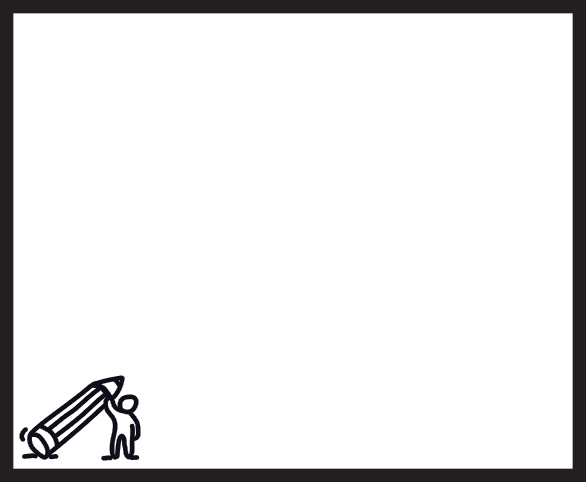 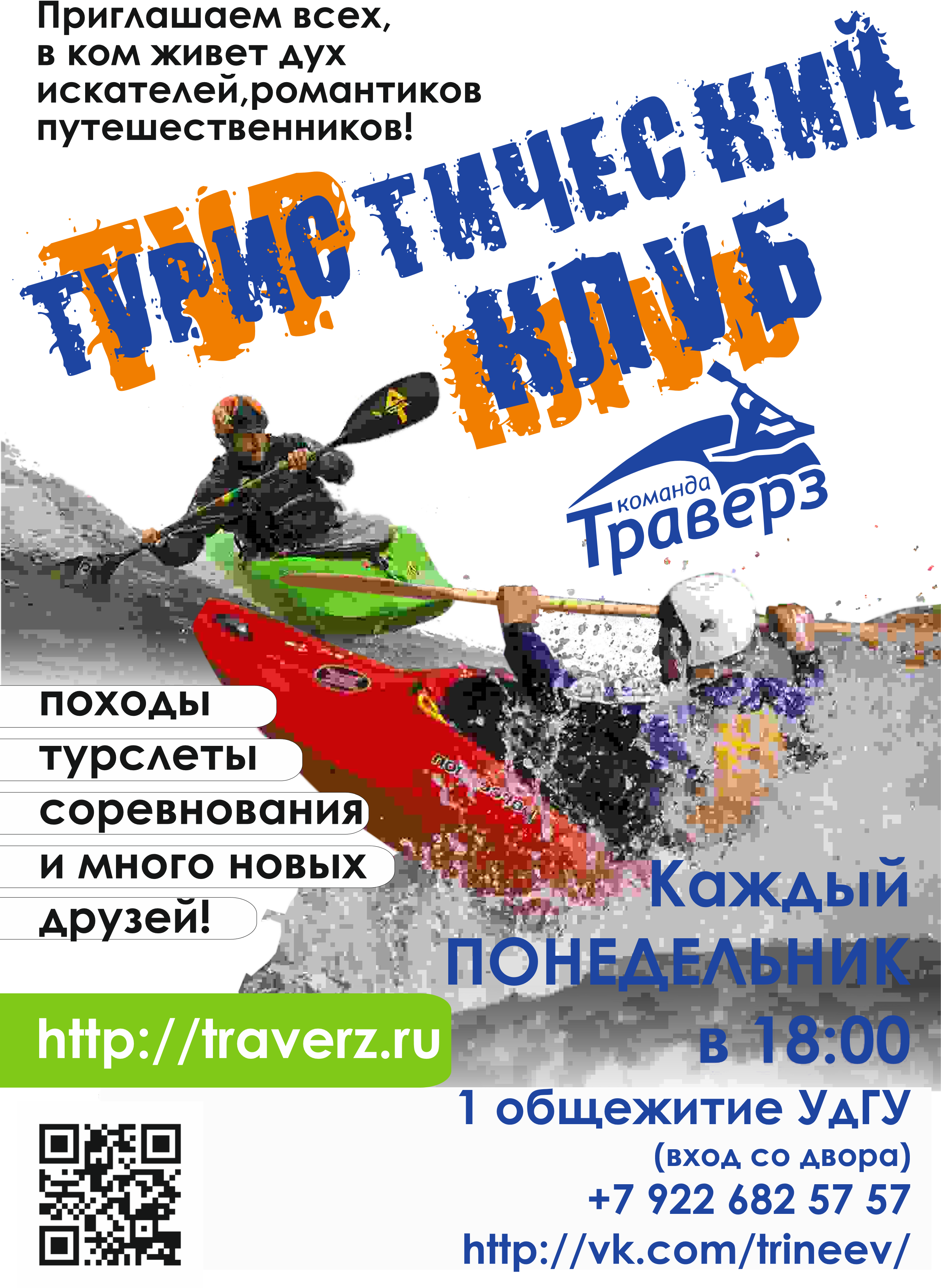 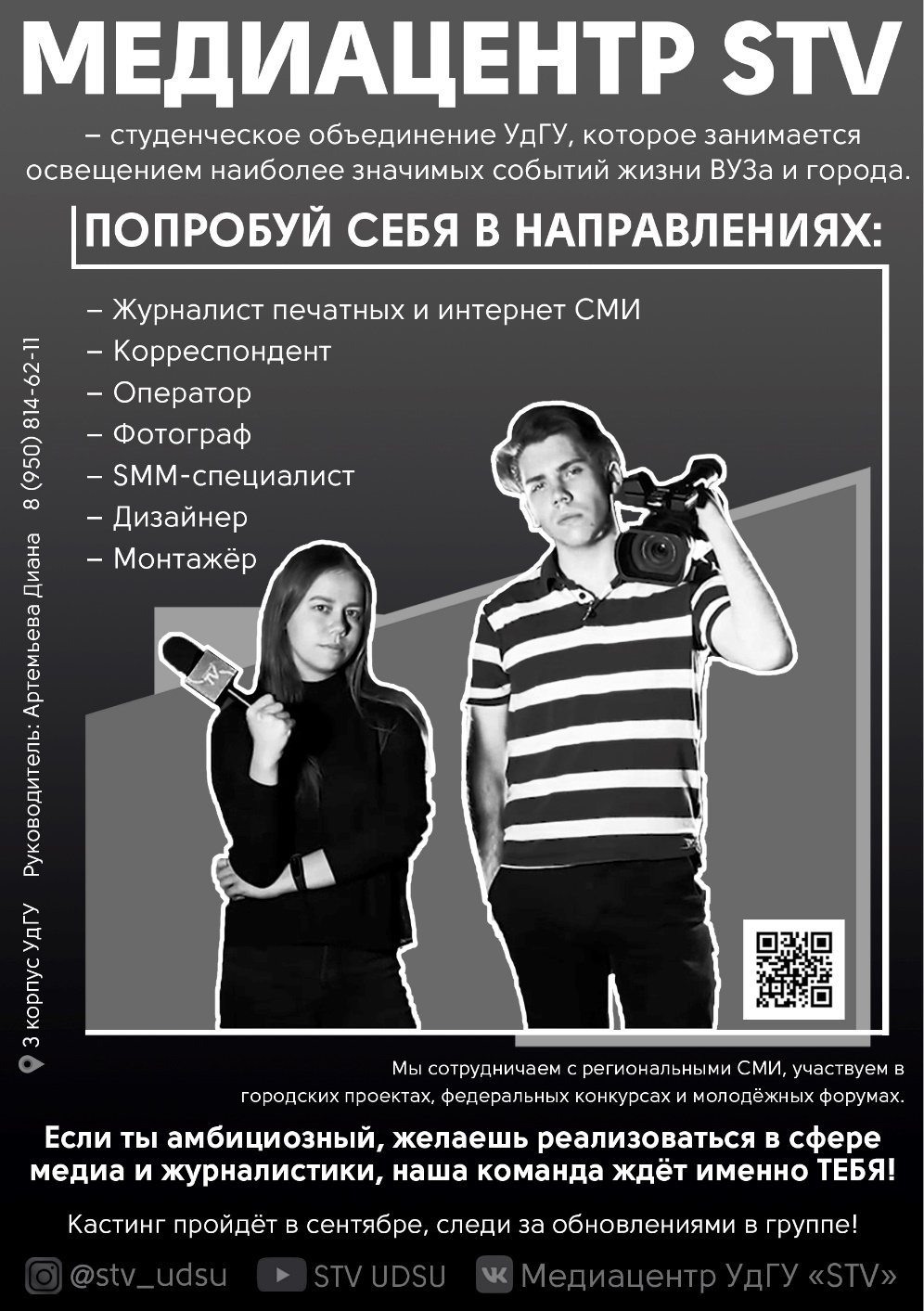 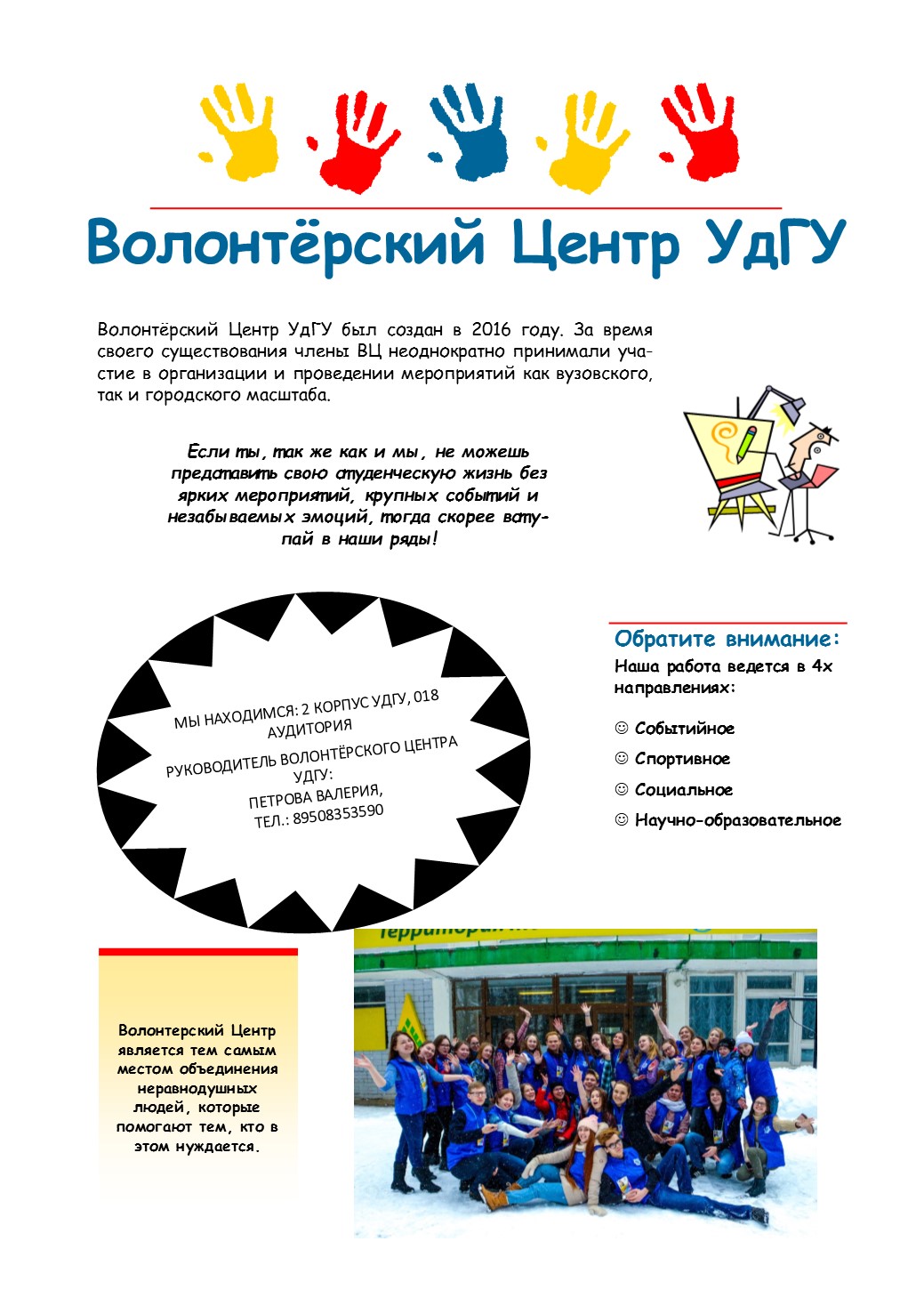 5. СТРУКТУРЫ, без которых НАСТОЯЩЕМУ студенту никакЭтот блок посвящен структурным подразделениям УдГУ, которые могут быть Тебе полезны. Точнее, не могут быть, а будут! Читай и убедишься в этом сам!Добрый день, Первокурсник УдГУ 2019 года!Поздравляю Вас с успешным завершением вступительных испытаний и зачислением в ряды обучающихся флагмана высшего образования в Удмуртии - Удмуртского государственного университета. Мы рады принять Вас в ряды многотысячного коллектива преподавателей, сотрудников и студентов Федерального государственного бюджетного образовательного учреждения высшего образования «Удмуртский государственный университет» (ФГБОУ ВО УДГУ) ― старейшего и крупнейшего учреждения высшего образования Удмуртии, которому в год Вашего поступления исполнилось 88 лет.Надеюсь, что мы подружимся и поможем друг другу и дальше прославлять любимый университет своими успехами в разных областях: в учебе, науке, творчестве, спорте и общественной деятельности.Предлагаю с первых же дней нахождения в альма-матер не терять даром времени, а с «огоньком» и энтузиазмом познавать новое: познакомиться с однокурсниками, своим куратором, сотрудниками дирекции, студенческим советом и активистами научного студенческого общества вашего института, структурными подразделениями университета, со всеми отделами и службами Департамента по молодежной и социальной политике, которые смогут оказать Вам помощь.Вы поступили в университет в год, который объявлен Президентом России В.В.Путиным годом Театра. Уже осенью Вы сможете стать зрителем или участником театрального конкурса «Огни большого ВУЗа». В ноябре 2019 года Удмуртия, Россия и весь мир будут праздновать 100-летие со дня рождения М.Т. Калашникова. Включайтесь в это и Вы, уважаемый первокурсник.Многие мероприятия 2019-2020 учебного года будут посвящены подготовке и празднованию 75-летия победы советского народа в Великой Отечественной войне и 100-летию со дня образования Удмуртской Республики,Основная деятельность первого семестра учебного года будет посвящена Вашему «вхождению» в большую и дружную семью УдГУ. Активно включайтесь в них в любом статусе: зрителя, участника, организатора или инициируйте свои проекты, которые мы обязательно поддержим.Последнее время вуз уделяет большое внимание Вашей проектной деятельности. Мы готовы помочь Вам довести любой Ваш проект от идеи до его реализации и организационно, и методически, и, возможно, финансово через систему студенческих внутренних грантов, которые у нас объявляются ежегодно. Сегодня вместе с первым документом, студенческим билетом, Вы получили в руки и эту Памятку, подготовленную специально для Вас сотрудниками вуза. Она предназначена именно Вам, Первокурсник-2019. Знакомьтесь, читайте, узнавайте новую информацию и используйте ее уже сегодня для самоопределения и личностного развития.Удачи Вам, Первокурсник УдГУ 2019 года!С уважением и надеждой на плодотворное сотрудничество,Директор департамента по молодежнойи социальной политике, Сергей Иванович Вострокнутов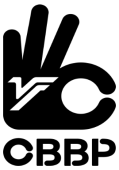 Отдел по внеучебной и воспитательной работе.Что такое ОВВР? Четыре буквы, дорогие сердцу каждому студенту – активисту УдГУ.ОВВР занимается многим, но в целом ― внеучебной и воспитательной работой. За этим словом скрываются очень простые н важные вещи: помочь студентам адаптироваться в УдГУ, организовать мероприятия, наладить коммуникации между студентами всех институтов, дать возможность самореализоваться, раскрыть свой творческий потенциал, найти новых друзей и стать Личностью с большой буквы! Почему Отдел работает именно с Тобой и другими студентами? Потому что студенчество было и остается самой активной, деятельной и творческой частью нашего общества. Учебный год в университете для всех активистов начинается с Туристического слета, где наши студенты в течение двух дней соревнуются в туристических навыках, проходят полосу препятствий, живут в полевых условиях. Это одно из тех мероприятий, которое проверяет каждый институт на сплоченность и командный дух. Лучшие команды турслета УдГУ представляют вуз на уровне Республики и России. Если Тебя пока не берут в команду на Турслет, то можешь попроситься в Поход первокурсника, туда уж точно берут всех желающих, если на это нет каких-то медицинских противопоказаний. Но помни, что поход проверит Тебя на выносливость, силу и способность противостоять погоде и природе. Два дня пути до поляны турслета – это вам не шутки.В течение всего учебного года ОВВР организует игры Лиги КВН УдГУ, главным призом которых является путевка на ежегодный Международный фестиваль команд КВН «КиВиН» в г. Сочи. Умеешь хорошо держаться на сцене, придумывать шутки и миниатюры, слывешь душой компании и главным весельчаком? Тогда Тебе грех не попробовать себя в роли КВНщика.Уникальный конкурс театральных постановок «Огни Большого Вуза» проходит только в УдГУ. На суд компетентного жюри и зрителей творческие группы институтов выносят свои спектакли, объединяя всех студентов в одну большую театральную труппу на целую неделю. Студенты выступают в роли актеров, декораторов, звуко- и светооператоров, даже режиссеров, создавая работы, волнующие до глубины души. Если Тебе интересен новый мир чувств и эмоций, то добро пожаловать! Сцена УдГУ ждет Тебя с распростертыми объятиями. Конкурс студенческого творчества «Студенческая весна УдГУ», в котором принимают участие все институты, заслуженно считается самым масштабным мероприятием в стенах нашего вуза. Здесь студенты проявляют себя, как опытные вокалисты, танцоры, актёры, артисты оригинального жанра. Целую неделю идет весна в актовом зале УдГУ, вдохновляя своими талантами. Лучшие творческие коллективы далее принимают участие в Республиканской, а затем и Российской студенческой весне.Военно-патриотическому воспитанию студентов уделяется в нашем вузе серьезное внимание. Самое важное мероприятие военно-патриотической направленности ― «Неделя памяти». Что это такое? Это цикл мероприятий, посвященный празднованию годовщины Победы в Великой Отечественной войне. Эти мероприятия ― только малая часть той большой творческой деятельности, которая проходит в стенах Удмуртского государственного университета.Наши студенты достойно представляют вуз в конкурсах и фестивалях не только республиканского, но и регионального и международного уровня, становясь призерами и победителями Республиканской и Российской студенческих весен, конкурсов красоты ПФО, официальных лиг Международного союза КВН, фестивалей любительских театровВнеучебная жизнь в УдГУ кипит благодаря активным студентам. Они очень любят участвовать во всех культурно-творческих событиях, именно поэтому наш актовый зал никогда не пустует.Расписывать всю деятельность отдела ни к чему: захочешь узнать ― приходи лично в ОВВР или следи за новостями в группе ОВВР https://vk.com/ovvrudsu или на сайте УдГУ в разделе новости департамента. http://d-msp.udsu.ru/. Координаты ОВВР:Начальник: Стерхов Максим Александровичтелефон: 916-420, 916-464,корпус I, кабинет 306.E-mail: uvvr@yandex.ru.ru В структуру ОВВР входят студенческие клубы УдГУ.Можно гладить себя по животу одной рукой и гладить по голове другой. И это умеют делать многие. А значит, мы можем собраться и организовать клуб по интересам. В УдГУ есть клубы на любой вкус. В университете мы пишем стихи, танцуем, поем, играем на музыкальных инструментах, путешествуем, занимаемся спортом, участвуем в интеллектуальных играх, развиваем навыки для будущей карьеры и проводим тренинги, а главное, находим новых друзей! Итак, вот список клубов УдГУ:1. Фольклорно-этнографический ансамбль «Чипчирган» 2. Туристическая команда «Траверз»3. Студенческий центр "МОСТ" 4. Штаб студенческих отрядов 5. Историко-патриотический клуб «Поиск» 6. Киноклуб «ПиРС» 7. #В Проекте 8. Этно-мода «Неофолк» 9. «Парапланеризм» 10. Литературно-музыкальная студия «…Строки» 11. Бейсбольный клуб «Оружейники» 12. Клуб любителей КВН «Скворечник» 13. Студия Спортивного танца «Максимум» 14. Студия эстрадного вокала «БИС» 15. Клуб театральной эрудиции «Четвертая стена» 16. ArtVokal 17. Интеллектуальный клуб «Планета» 18. Международный студенческий клуб 19. Клуб чирлидинга "Луна"Что-то нравится?  Вступай, развивайся, твори! Появились вопросы или предложения, не стесняйся, звони или приходи! Мы всегда рады активных, талантливым, амбициозным студентам!Координаты: Заведующая: Иванова Наталья ИвановнаТелефон: 917-322,корпус I, каб. 213а.■■■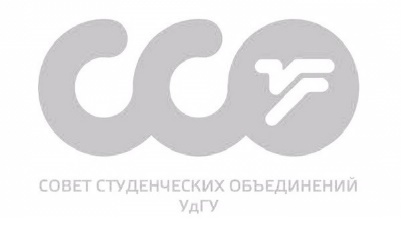 Совет студенческих объединений.Привет, Первокурсник Удмуртского государственного университета!
Поздравляю Тебя с началом замечательной студенческой поры, которая наполнит Твою жизнь радостью новых знакомств, встреч с интересными людьми, волнениями от первых шагов в учебном процессе, успехами и достижениями в области науки и студенческой внеучебной деятельности! Студенческое самоуправление — важнейшая составляющая любого вуза. В УдГУ, как и в любом другом крупном университете, невозможно обойтись без органа студенческого самоуправления, способного участвовать в решении важнейших вопросов развития университета.  Огромное внимание уделяется адаптации студентов младших курсов к студенческой жизниЦель, к которой движется Совет студенческих объединений, развитие у студентов активной гражданской позиции, умений и навыков для ответственного участия в жизни общества, а также стремление к получению знаний и навыков, необходимых для личностного роста и развития. Являясь органом студенческого самоуправления, Совет студенческих объединений прежде всего стоит на защите прав студенчества. Если у студента возникает проблема любого характера — ему к нам. Мы объясним, что необходимо предпринять и поможем в разрешении возникшей сложности. Для того чтобы годы, проведенные в Университете, превратились в смешные и увлекательные истории, море позитива и новые знакомства, чтобы Ты мог воплотить в жизнь свои самые интересные идеи, чтобы Твой вуз стал Тебе родным, вступай скорее в студенческий совет своего института, и Ты увидишь, что в нем состоят самые активные и неугомонные студенты, что жизнь там кипит и после окончания учебных занятий. Приходи, расскажи о своих достоинствах, прояви себя, как самый лучший.Тебе там точно будут рады!Следи за новостями Совета студенческих объединений в социальных сетях: VK: https://vk.com/sso_udsu и Inst: sso.udsuНу и, конечно, вот Тебе информация по студенческим советам УдГУ. Будь в курсе дел своего института и «шпионь» за остальными, поверь, каждый институт уникален!Действительно, у нас в УдГУ не соскучишься. Столько разных направлений — для каждого найдется что-то по душе. На данный момент работают следующие студенческие объединения:Я надеюсь, что Ты в полной мере воспользуешься теми возможностями, которые предоставляет университет и сумеешь правильно применить их в студенчестве и в дальнейшей жизни.Вперед к новым целям, к новым свершениям и открытиям!
Удачи! Вливайся! Красноперова Екатерина, председатель ССО УдГУКоординаты ССО УдГУ:Председатель: Красноперова Екатерина6 корпус, 504а каб.E-mail: sso.udsu@gmail.com■■■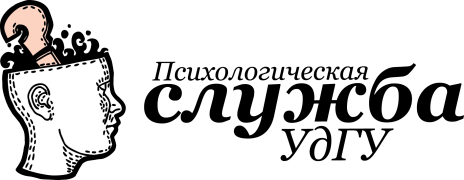 Психологическая служба УдГУ11 лет Психологическая служба УдГУ помогает студентам нашего вуза. За это время 1 235 студентов обратились за помощью, и получили консультацию специалиста–психолога. 2 994 человека стали участниками семинаров-тренингов и мастер-классов. Более 30 000 поучаствовали в социально-профилактических акциях. Помимо этого, психологи проводят интересные кураторские часы, на которых мы искренне надеемся встретиться с каждым первокурсником. Что Ты можешь получить от Психологической службы:Обратиться к психологу за помощью.  Индивидуальная консультация ― это возможность найти поддержку, получить ответы на свои вопросы, разобраться в трудной ситуации и найти верное решение. Ежегодно мы поводим более 150 консультаций. Если у Тебя возникнут вопросы, то можешь смело обратиться к нам!Тренинги и мастер-классы ― это уникальная площадка для развития личностных качеств студентов, таких как: целеполагание, уверенность, стрессоустойчивость, умение манипулировать и противостоять влиянию. Следи за афишами, подписывайся на группу ВКонтакте vk.com/psih_slugba и будь первым!  Клуб «ПиРС» ― Познание и Развитие Себя ― Участникам киноклуба представиться возможность сформулировать собственный взгляд на многие довольно сложные сферы жизни, возможность увидеть другие точки зрения, сравнить их, подтвердить или скорректировать собственный взгляд на жизнь и свое место в ней.Координаты ПС:Начальник: Лукина Ольга НиколаевнаТелефон: 916-2582 корпус, 016 кабинет.E-mail: psl@udsu.ru■■■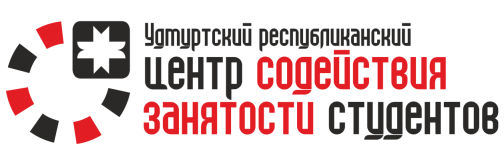 Удмуртский республиканский центр содействиязанятости студентовЕсли Тебе нужна работа (для денег или ради удовольствия), Ты можешь найти ее. Или придумать. Или попробовать немножко облегчить себе задачу с помощью Удмуртского республиканского центра содействия занятости студентов (УРЦСЗС). Что же там? Там работа, причем каждый день появляются новые вакансии. Конечно, не стоит ожидать, что Тебе предложат должность директора IT-компании, но нормальную студенческую работу с удобным для Тебя графиком, скорее всего, найдешь.А если Тебе мало работать в одну смену и учиться во вторую, то в УРЦСЗС еще можно записаться в студенческий трудовой отряд и попробовать себя в роли проводника железнодорожного вагона или вожатого в детском оздоровительном лагере. Ну и, конечно же, именно Ты можешь приложить руки к строительству Космодрома «Восточный» или еще чего-нибудь великого. Мало? Тогда приходи, оставляй резюме с интересующей Тебя вакансией. При первом же ее появлении Тебе напишут, позвонят или каким-либо способом «достанут из-под земли быстро и без лишних хлопот»*.А если Ты хочешь уже с первых курсов наладить деловые контакты и научиться переговорам с нужными людьми, вступай в Студенческий центр «Мост», где Ты можешь принять участие в организации мероприятий по содействию в трудоустройстве, научиться работать в команде, выступать перед публикой, а также развить профессиональные навыки и выработать личностные. Мы поможем Тебе в этом!Если же Тебе лень идти в УРЦСЗС, то информацию по вакансиям можешь получить на сайте УдГУ  http://udsu.ru/Кроме того, Ты можешь просто подойти в УРЦСЗС и получить консультацию по вопросам трудо- и мироустройства.*Оригинальные слова директора УРЦСЗС. Но не воспринимай это как угрозу, друг. Просто люди, что работают в УРЦСЗС, отлично знают свою работу и делают все, чтобы Ты работал. Вот такой каламбур получился. Жизненный. Координаты УРЦСЗС:Директор: Тринеев Денис НиколаевичТелефон: 916-257корпус II, кабинет 301Е-mail: rabotaudsu@mail.ru■■■Учебно-методическое управление.Учебно-методическое управление ― главное структурное подразделение УдГУ, отвечающее за организацию образовательного процесса в вузе, поэтому — все по порядку.Основными задачами УМУ являются:учебно-методическое, нормативное, информационно-аналитическое и организационно-консультативное обеспечение и сопровождение образовательной деятельности в вузе;организация взаимодействия подразделений вуза в интересах обеспечения качества подготовки обучающихся в соответствии с требованиями образовательных стандартов;содействие учебным подразделениям вуза в осуществлении учебно-методической работы в соответствии с требования образовательных стандартов и других нормативных документов в сфере образования;изучение и распространение передового опыта организации учебного процесса в учебных подразделениях университета и других вузах.В УМУ можно найти ответы на все вопросы, связанные с реализацией образовательной программы в целом, учебного плана в частности, а также инклюзивного образования. Здесь Тебе подскажут, как можно перевестись с внебюджета на бюджет, с одной формы обучения на другую, как поменять направление подготовки или по каким причинам можно уйти в академический отпуск.Координаты УМУ:Начальник: Анголенко Елена Николаевнателефон: 917-330,корпус I, кабинет 217E-mail: angolenko@udsu.ru■■■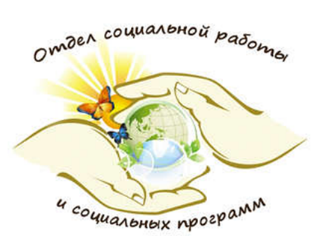 Отдел социальной работы и социальных программНачинаем наш рассказ…Было это как-то раз…Средь зимы иль среди лета ―Нет сейчас на то ответа,Учредили наш отдел,Делаем мы много дел!Правовые вопросы. Гарантии. Льготы.Стипендии разные. Тепло и забота.Поддержка материальная. Место в общежитии.Права сирот и инвалидов. С печеньем чаепитие.Поможем, сделаем, накормим,Обуем, вымоем, согреем,Всех одиноких пожалеем,Теплом, заботой жизнь наполним.У нас задачи очень важные.Пусть на дворе и 21-й век,Но в век больших технических возможностейНа первом месте все же человек.Это место, где каждому обучающемуся точно смогут рассказать о его правах, как студента (в том числе стипендиях!), помочь в тяжелой жизненной ситуации и проконсультировать по правовым вопросам. Основными функциями отдела являются:Консультирование по вопросам оказания материальной помощи, и прием заявлений;Сбор документов на именные стипендии УдГУ, УР и РФ;Участие в работе стипендиальной комиссии УдГУСоциально-правовая работа со студентами-сиротами, лицами, оставшимися без попечения родителей, инвалидами, лицами с ОВЗ;Организация и проведение правовых игр.Координаты ОСРиСП:Начальник: Абашева Фаина АркадьевнаТелефон: 916 – 079Корпус  IV, ауд. 120E-mail: abasheva@udm.ru■■■Спорт в УдГУСпортивная жизнь университета ведется в двух направлениях: Массовая физическая культура и спорт высших достижений среди студентов, аспирантов, преподавателей и сотрудников учебного заведенияСтудентам-спортсменам высокой квалификации в вузе созданы необходимые материально-бытовые условия для совмещения учебы с активным занятием спортом, чему способствует Спортивный клуб «Университет», Институт по физической культуре и спорту, кафедра физического воспитания. 	Ежегодно для студентов и сотрудников вуза проводятся спартакиады: по 13 видам спорта среди студентов институтов, по 11 видам ― Спартакиада «Здоровье» для сотрудников и преподавателей. Отдельно проводятся спартакиада института физической культуры и спорта по 13 видам и спартакиада среди студентов, проживающих в общежитиях, по 11 видам спорта.В нашем вузе самый сильный тренерский коллектив (их можно смело назвать гуру своего дела): Минабутдинов Р.Р., Дериглазова Е.В., Алабужев А.Е., Корепанов А.В., Феофилактов Н.З., Шишов В.Я., Карандашов Ю.В., Харин А.А., Погодин О.Ю., Северухин Г.Б., Сулима В.Н., Кайгородова А.В., Тринеев Д.Н. и многие другие. Этот дружный коллектив тренирует студентов по следующим видам спорта: армспорт, баскетбол, бодибилдинг, волейбол, гандбол, гиревой спорт, легкая атлетика, лыжные гонки, настольный теннис, пауэрлифтинг, плавание, скалолазание, хип-хоп аэробика, фитнес акробатика, художественная гимнастика, шашки, шахматы, бейсбол.Для занятий в секциях должно быть огромное желание и постоянное стремление к совершенствованию спортивного мастерства, физического самосовершенствования. Также на площадках УдГУ можно выбрать и дополнительные оздоровительные услуги для своего удовольствия в свободное от учебы время. Дворец спорта УдГУ (5-й корпус): большой игровой зал 24х44 метра, специализированный гимнастический зал, плавательный бассейн длиной 25 метров, залы атлетической гимнастики с современными тренажерами и зал аэробики. Есть отдельные игровые спортивные залы в 1-ом учебном корпусе и в нефтяном корпусе общежития. За годы работы тренерского состава вуза было подготовлено 40 мастеров спорта и более 15 мастеров спорта международного класса. Спортивный клуб по результатам занятий в секциях и участия в соревнованиях присваивает учащимся спортивные разряды и звания. Готовит спортивных судей по видам спорта.Среди наших выпускников такие именитые фамилии, как чемпионы Олимпийских игр ― Валерий Медведцев и Тамара Тихонова, победители и призеры чемпионатов мира ― Алексей Кобелев (биатлон), Максим Вылегжанин (лыжные гонки), Марина Азябина, Герман Скурыгин, Анатолий Корепанов (легкая атлетика), Елена Огородникова, Наталья Решетникова, Лилия Ахметова, Александра Кранных (гандбол) и многие другие. На Олимпийских играх в Лондоне приняли участие выпускники университета Елена Наговицына и Евгений Печинин, а также студент Сергей Большаков.Если Ты готов вступить в ряды лучших спортсменов, то для этого Тебе нужно лишь желание стать самым лучшим, а УдГУ Тебе в этом поможет!Координаты:Спортивный клуб «Университет»: Директор: Минабутдинов Сергей РифкатовичТелефон: 68-68-60ул. Университетская, 1, кор. V, каб. 117.Кафедра физического воспитания: Заведующая: Митриченко Расима ХайдаровнаТелефон: 500-878ул. Кооперативная, 9, ФОЦ «Здоровье»Телефон: 916-401 ул. Университетская, 1, каб. 324.■■■Научно-образовательный и экспозиционный центр УдГУ.Дорогой Первокурсник! Ты приходишь в новое для себя учебное заведение, имеющее свою особую и уникальную историю, изучением которой и занимается НОЭЦ. Также нашей задачей является создание экспозиций институтов, структурных подразделений, факультетов в рамках общей экспозиции по истории УГПИ-УдГУ. Ведется изучение истории высшего образования, осуществляются исследования в области истории, науки и культуры в Удмуртии, координация исследовательской деятельности по теме различных подразделений УдГУ, других научных и образовательных учреждений УР. В университете также действуют научно-выставочные экспозиции (галереи).Научно-учебная экспозиция «Древняя и средневековая история Камско-Вятского междуречья». Открыта при кафедре археологии и истории первобытного общества исторического факультета УдГУ 23 февраля 1980 г. Фонды содержат уникальные археологические источники, полученные в результате 35-летней деятельности нескольких тысяч студентов и сотрудников в составе Камско-Вятской археологической экспедиции УдГУ. В нем сосредоточены более 160000 единиц хранения основного фонда, 14000 — временного и 2820 единиц экспозиционного фондов, характеризующих историю и культуру этносов Приуралья с древнейших времен до XVIII в.Координаты экспозиции:телефон: 917-309, 916-187, 916-192корпус II, кабинет 404,сайт: http://udsu.ru/default/virt_musЕстественнонаучная учебная экспозиция. Здесь ведется большая учебная, методическая и просветительская работа. Проходят занятия по зоологии, экологии, зоогеографии, охране природы. Постоянные посетители — студенты, учителя биологии, школьники и даже дошкольники. Бывают и иностранные гости. Три постоянно действующие экспозиции:Зоологическая экспозицияПалеонтологическая экспозицияМинералогическая экспозицияТематика экскурсий естественнонаучного музея УдГУ: «Обзорная экскурсия», «Многообразие беспозвоночных», «Многообразие позвоночных», «Красная книга животных», «Животный мир Удмуртии», «Птицы (систематика, морфология, экология)», «Экологические группы птиц и зверей», «Рукокрылые Удмуртии», «Мир насекомых», «Живое прошлое Земли».Продолжительность экскурсии от 1 ч. до 1,5 ч.Координаты экспозиции:телефон: 916-402 и 916-428 сайт: http://v4.udsu.ru/default/zoo_museumГеологическая учебная экспозиция. Геологический кабинет при кафедре географии является крупнейшим в Республике. Становление и рост коллекции происходили благодаря крупным приобретениям, сборам в экспедициях и выездных практиках, а также дарам студентов и сотрудников университета. В настоящее время геологический кабинет включает около 3000 образцов горных пород, минералов и окаменелостей. Выставочные экспозиции сгруппированы согласно соответствующим классификациям, а также их стратиграфической принадлежности (коллекция руководящих ископаемых). Кроме того, создана региональная экспозиция, в которой представлены минералы и горные породы различных уголков нашей страны и даже дальнего зарубежья. Существует экспозиция кристаллографических форм, свойств и агрегатов минералов. По учебной коллекции проводятся практические занятия по геологии. Экскурсии и занятия проходят по предварительной договоренности (бесплатно). Координаты экспозиции:телефон: 916-337e-mail: cylph@rambler.ruкорпус VII, кабинет 115сайт: http://m-geo.udsu.ru/infoУчебно-научный центр занимательной науки. В Ижевске, на базе физического факультета Удмуртского государственного университета, создана постоянно действующая музейная экспозиция приборов и устройств, демонстрирующих физическую сторону разнообразных и удивительных по красоте явлений. Отличительной чертой экспозиции занимательной науки является то, что все экспонаты являются действующими, их можно трогать руками, изменять параметры и даже самому быть «объектом» и участником демонстрационных опытов. Наглядные материалы в виде рисунков, фотографий, таблиц, графиков по различным областям знаний. Демонстрация эффектов восприятия человека.Координаты экспозиции:телефон: 916-230корпус IV, кабинет 001сайт: https://vk.com/udsu_sience Учебно-образовательная художественная галерея ИИиД УдГУ. Учебно-образовательная художественная галерея ИИиД УдГУ (Художественный музей УдГУ) была организована в декабре 1991 года. Фонды галереи состоят из произведений живописи, графики, скульптуры, декоративно-прикладного и народного искусства, всего более 2800 единиц хранения из них 676 — постоянного хранения. Фонды формируются из работ профессиональных художников — фонд Союза художников МК СССР и России, художников Удмуртии, а также студентов Института искусств и дизайна, учащихся детских школ искусств, центров детского творчества, дошкольных учреждений. Коллекцию галереи пополняют произведения народного искусства, собранные во время научно-этнографических экспедиций, подаренные жителями районов Удмуртии и г. Ижевска. Поступления детских работ осуществляется с выставок-конференций педагогов-новаторов и с тематических выставок. Координаты галереи:телефон: 916-109корпус VI, кабинет 510e-mail: muzejiiid@gmail.com сайт: : http://udsu.ru/default/art_museumVk-группа: https://vk.com/public171835411Координаты Научно-образовательного и экспозиционного центра УдГУ:Руководитель: Башев Алексей ВладимировичНаучная библиотека УдГУ, каб. 309.E-mail:13lynx13@gmail.com■■■Управление международного сотрудничества исвязей с общественностью.Международный опыт для студентов УдГУУправление международного сотрудничества и связей с общественностью (УМСиСО) осуществляет деятельность по продвижению университета в научно-образовательном пространстве в России и за рубежом. Студенты УдГУ имеют возможность приобщиться к другой культуре и повысить уровень владения иностранным языком, пройдя обучение за рубежом. Такой опыт, приобретенный благодаря обучению в зарубежных вузах, повышает профессиональные компетенции и конкурентоспособность студентов на рынке труда. Для студентов УдГУ существуют следующие возможности получить международный опыт:Обучение в зарубежном вузепо обменной программе в рамках двухсторонних соглашений со следующими вузами: Университет г. Хельсинки (Финляндия), Университет г. Гранада (Испания), Кемьюнгский университет (г. Тегу, Республика Корея), Университет Або Академи г. Турку (Финляндия), Туркусский университет (Финляндия), Университет им. Масарика (г. Брно, Чехия), Силезский университет г. Катовицы (Польша), Задарский университет (Хорватия), Хуанчжунский университет науки и технологии (Китай), Университет им. Этвёша Лоранда (Венгрия), Университет им. Константина Философа г. Нитра (Словакия). Информацию об обменных программах можно найти на сайте http://v4.udsu.ru/inter/international_exchange_programme и в группе vk.com/interudsu. Условия участия зависят от выбранного вуза.по программам международной академической мобильности Министерства образования и науки РФ (гранты для обучения за рубежом в рамках межправительственных соглашений): http://im.interphysica.su/в рамках летней/зимней школы зарубежного вуза поразличной тематике (за счет средств студентов, но возможно предоставление стипендий принимающими вузами).Актуальную информацию о международных программах и грантах можно найти на сайте УдГУ http://v4.udsu.ru/inter/grant и в группе vk.com/interudsu.Получить дополнительную информацию и задать все интересующие вопросы можно:обратившись к заместителю директора по международным связям института;посетив семинары по международным академическим программам;приняв участие в Международной неделе УдГУ (ежегодно в октябре);посетив Ярмарку программ международной академической мобильности (ежегодно 1 марта);задав вопрос координатору программ студенческой мобильности по электронной почте interedu@udsu.ru или в группе vk.com/interudsu.Членство в Международном студенческом клубе УдГУМеждународный студенческий клуб (МСК) – общественное объединение студентов УдГУ, деятельность которого направлена на развитие международного молодежного сотрудничества, оказание помощи в интеграции иностранных студентов в образовательную, социальную и культурную среду университета, региона и страны.Члены МСК ежегодно организовывают события, тренинги и мастер-классы, где иностранные студенты знакомятся с Россией, а наши студенты с другими культурами. Вступить в МСК, познакомиться с иностранными студентами и помочь им адаптироваться в новой культурной среде может любой студент УдГУ. Для этого Вам нужно подать заявку в Центр международного образования. Подробную информацию об МСК можно найти в социальных сетях:http://udsu.ru/international/student-clubhttps://vk.com/mskudsuhttps://www.facebook.com/groups/udsu.student.club/?ref=bookmarks Координаты Управления международного сотрудничества и связей с общественностью:Начальник: Евсеева Лариса Витальевнателефон: 917-358, 916-480корпус I, кабинет 240E-mail: inter@uni.udm.ru, interedu@udsu.ruКоординаты Центра международного образования:Руководитель: Савченко Татьяна Вячеславовна телефон: 916-181корпус II, кабинет 128E-mail: inec@udsu.ru■■■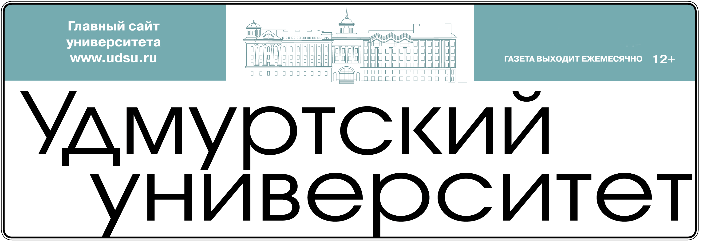 Газета «Удмуртский университет»В каждом вузе есть своё корпоративное печатное издание. В УдГУ это газета «Удмуртский университет», которая выходит раз в месяц на 16 полосах, с 2019 года – с цветной обложкой и вкладкой.  Студвёсны, турслёты, международные стажировки, республиканские и всероссийские научные конференции, конкурсы и мероприятия УдГУ, история вуза и рассказы о тех, кто учится и работает в вузе — обо всём этом можно прочитать в нашей газете.Первый номер вышел в свет в январе 1974 года. За 45 лет существования газета «Удмуртский университет» завоевала авторитет и признание как у преподавателей, сотрудников УдГУ, так и у студенческой аудитории. Рассказывая о самых разных аспектах жизни вуза, газета даёт возможность студентам делать первые шаги в журналистике.Если Ты:* считаешь, что «в начале было Слово»,* хочешь увидеть свое имя на страницах нашего главного СМИ,* умеешь фотографировать и хотел бы размещать свои снимки в газете,* а главное — любишь, умеешь и хочешь писать,приходи в редакцию и сотрудничай с «Удмуртским университетом»! Ты первым будешь в курсе всех событий и сможешь оставить свой след на страничках летописи вуза. А следить за всеми основными новостями вуза Ты смело можешь в официальной группе ВКонтакте:  https://vk.com/udm_state_universityКоординаты редакции:Главный редактор: Мельникова Римма АлександровнаТелефон: 916-415,корпус I, кабинет 006,сайт: www.unipress.udsu.ruЕ-mail: udgugazeta@mail.ru■■■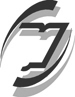 Учебно-научная библиотека УдГУОбожаешь чтение книг? Не можешь и дня прожить без любимого томика? Или, может быть, Ты любишь разглядывать картинки в книжках? А может, Ты не можешь заставить себя взять в руки и пролистать хотя бы несколько страничек, но Тебе надо подготовиться к семинару? Так или иначе, пока Ты учишься в УдГУ, все равно разочек все равно зайдешь в Учебно-научную библиотеку им. В. А. Журавлева. Хотя бы чтобы записаться или подписать обходной лист по окончании учебы. Что Тебе надо знать о библиотеке? Помимо сухих цифр, о том, что в ней более миллиона экземпляров документов, в библиотеке Ты точно найдешь книгу или занятие по душе. Там установлена видеоконференц-система, зона wi-fi охватывает 5, 4, 3 этажи. Имеются средства демонстрации мультимедиа ресурсов и online-потоков. Установлено сенсорное оборудование, которое можно использовать для интерактивного общения. Индивидуальные наборы для мобильной работы с мультимедиаресурсами и online-потоками и всевозможные вариации при помощи пересечения технологий. В библиотеке работают доброжелательные люди, всегда готовые помочь с поиском нужных книг и информации. Как записаться в библиотеку?У каждого студента в билете есть штрих-код, через который и происходит запись в УНБ. Записаться можно на Общем абонементе (1 этаж, кабинет 122).Как получить книгу в библиотеке?Для получения книги нужно сначала установить по каталогу наличие ее в библиотеке, а затем оформить электронный (удалённый) заказ на книгу (как это сделать, Ты узнаешь на занятиях по информационной культуре (не пропускай эти занятия!), из объявлений на информационных стендах, а также из специальных роликов, которые транслируются на ТВ-панелях в библиотеке, в ее социальных сетях или на канале УНБ в YouTube).Где находятся каталоги, в которых можно поискать книги?Поиск литературы производится в электронном каталоге с любого компьютера, подключенного к сети Интернет. В сам электронный каталог можно попасть с официального сайта библиотеки (http://lib.udsu.ru/). Ты можешь искать книги и оформить заказ на них, даже не выходя из дома. На какое время выдаются книги?Учебники и учебная литература выдаются на семестр, научная литература – на срок до 1 месяца, художественная литература – на 15 дней. Не забывай возвращать книги вовремя, иначе рискуешь столкнуться со штрафными санкциями!Что делать, если потерял книгу?Тебе следует обратиться в Отдел комплектования и научной обработки документов (цокольный этаж, 018 кабинет). Там тебе расскажут, как поступить, но мы надеемся, ты не будешь терять книги!Где можно поработать с периодическими изданиями?Журналы и газеты можно получить для работы только в Зале периодических изданий: 2 этаж, 210 кабинет. Кроме того, фонд периодических изданий есть и у отдела краеведческой, национальной и финно-угорской литературы (3-й этаж, 303 кабинет) и у отдела информационных ресурсов на иностранных языках (4-й этаж, 403 кабинет). Есть ли в библиотеке электронные книги (учебники и научная литература)?Информацию об электронных книгах, инструкции по работе с ними, возможностях доступа с домашнего компьютера или мобильного устройства Ты найдешь в разделе «Электронные книги» на сайте библиотеки: http://lib.udsu.ru/. Ты всегда можешь обратиться за консультацией в Общий абонемент и в Электронный читальный зал (5 этаж, 504 кабинет).Почему на лето необходимо сдавать все книги?Летом в соответствии с учебными планами формируются комплекты учебников по институтам и группам, поэтому необходима точная информация о количестве книг.Где можно найти дополнительнуюинформацию о работе библиотеки?Дополнительная информация размещена на сайте библиотеки lib.udsu.ru в ее социальных сетях (ВК: vk.com/lib_udsu; в фейсбуке: facebook.com/groups/lib.udsu.ru), а также на ТВ-панелях на этажах здания.Где можно сделать копию документа?Сделать распечатку или копию тебе помогут в Сервисном центре (07 кабинет) на цокольном этаже. Если необходимо, здесь сделают и ламинирование документа, брошюровку (соединение листов с помощью пружины – как на блокноте).Чем еще можно заняться в библиотеке, кроме получения литературы?В библиотеке созданы комфортные условия для чтения или для самостоятельной работы. К примеру, ты можешь готовиться к семинарам в интернет-зале (5 этаж, 502 кабинет) или в Общем читальном зале (2 этаж, 206 кабинет). Кстати, Общий читальный зал работает в будние дни с 9:00 до 21:00! В интернет-зале создана специальная зона для отдыха – ты можешь поиграть здесь с друзьями в шахматы или шашки, или эмоционально разгрузиться, раскрашивая картинки! В течение года в библиотеке проходят различные мероприятия: интеллектуальные игры, концерты, квесты, встречи с интересными людьми, научно-популярные лекции, круглые столы, конкурсы, победители которых поощряются призами. Информацию о готовящихся мероприятиях можно найти на сайте библиотеки в разделе «Мероприятия». Некоторые из мероприятий библиотеки стали традиционными. Например, в конце апреля проводится Всероссийская акция «Библионочь», в ноябре любой желающий может поучаствовать в этно-культурном проекте «Немцы в городе», а в середине декабря ― в Дне читателя, на котором подводятся итоги конкурса фотоклипов «Ветер странствий». Кроме того, в выставочном холле библиотеки, расположенном на 3 этаже, регулярно проходят экспозиции. Библиотека всегда удивит тебя необычными, уникальными фотографиями выставок! Обязательно приходи в холл 3 этажа, потому что то, что ты увидишь там, ты не найдёшь больше нигде!Куда можно обратиться за дополнительной информацией о работе библиотеки или же по другим вопросам?У Тебя есть три варианта: позвонить, написать или подойти на 2-й этаж к видео-колонне, где расположен гид по библиотеке.В случае если Ты хочешь позвонить, воспользуйся следующими номерами:916-359 – Общий абонемент;916-352 – Информационно-библиографический отдел;916-362 – Отдел комплектования;916-365 – Сектор художественной литературы;916-351 – Зал периодических изданий;916-368 – Методический отдел.Если хочешь написать, заходи на сайт библиотеки, направляйся в раздел «Задай вопрос библиотекарю» и напиши письмо на адрес metod@lib.udsu.ru или press@lib.udsu.ru. Задать вопрос сотрудникам библиотеки можно и на странице УНБ в социальной сети «ВКонтакте».Режим работы библиотеки:Отделы обслуживания работают с 9:00 до 18:00 часов с понедельника по пятницу, интернет-зал (5-й этаж, 502 кабинет) работает с понедельника по четверг с 9:00 до 17:00, а в пятницу ― до 16:00. Общий абонемент обслуживает читателей в субботу ― с 9:00 до 16:00 (только на 2-м этаже). Читальный зал работает с 9:00 до 21:00 с понедельника по пятницу, с 9:00 до 16:00 ― в субботу.Внутренние отделы и администрация библиотеки работают с 8:30 до 17:15 часов. В воскресенье библиотека не работает.Координаты УНБ:Директор: Данилов Андрей ВасильевичТелефон: 916-350ул. Ломоносова, 4б.■■■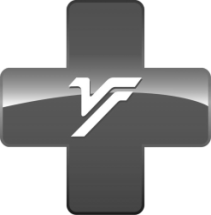 Здравпункт УдГУХорошее здоровье ― это хорошо, но Ты, как студент Удмуртского государственного университета, всегда можешь рассчитывать на бесплатные медицинские консультации и скорую медицинскую помощь в здравпункте УдГУ.Кстати, ежегодно в начале учебного года студенты УдГУ проходят медосмотр. Опытные специалисты определяют физкультурную группу и группу здоровья, и в последующие годы учебы они будут следить… Но не за Тобой, а за Твоим здоровьем.Также в городской клинической больнице №2 (по адресу ул. Пушкинская, 219) Ты бесплатно можешь:сделать флюорографию («печать» о прохождении которой требуют во многих местах и делать которую необходимо ЕЖЕГОДНО);пройти всеобщую диспансеризацию (с февраля по май);получить консультацию у узких специалистов (отоларинголог, офтальмолог, невропатолог);оnline-запись к врачу ― http://www.igis.ru/online/med?obj=8.	Гинеколог находится по ул. Родниковая, 56 (т.43-41-75).	Так что пользуйся. О сроках проведения медосмотра Тебя уведомит дирекция твоего института.График работы здравпункта:будни: с 9:00 до 17:00; прием больных терапевтом с 9:00 до 16:00; суббота и воскресенье — выходной; в субботу можно обратиться в городскую клиническую больницу №2 с 8:00 до 14:00 (при себе надо иметь: паспорт, мед. полис, сертификат о прививках).Кратко о здоровьеОбращайтесь к врачу в случае появления любого из перечисленных симптомов:жар или повышение температуры;необычная утомляемость;головокружение или обморок;необъяснимая потеря веса;внезапная или сильная боль;появление любых кожных высыпаний;пожелтение кожи или белков глаз.Каждый первокурсник должен иметь сертификат о прививках с информацией о вакцинации против дифтерии, кори, краснухи, паротита, вирусного гепатита В. Ежегодно студенты проходят флюорографию (бесплатно, на базе 2-й городской поликлиники; о сроках проведения узнаешь в дирекцию). Координаты Здравпункта:Заведующая: Егорова Татьяна ВасильевнаТелефон: 722-254ул. Майская, 23 (общежитие УдГУ №2). Проезд автобусами №№ 12,27, 22, троллейбусами №№ 2, 14 до ост. «ул. Димитрова» (если ехать от университета).■■■Вот такие структуры, дорогой Первокурсник, будут рядом с Тобой на протяжении всех лет обучения в УдГУ. Именно они позаботятся о Твоей самореализации, развитии, отдыхе, здоровье, хорошем настроении и самых приятных воспоминаниях. Сидя дома после пар, Ты вряд ли запомнишь свою студенческую жизнь, как самую классную пору в жизни. А это так! Студенчество – это свобода, это любовь, это друзья на всю жизнь, путешествия, творчество, опыт, ТВОЯ МОЛОДОСТЬ. И только в Твоих руках сделать эти годы самыми незабываемыми. Дерзай! Учись, твори, реализуй себя! УдГУ – это миллион возможностей. И все они для Тебя!ЗАПОЛНИ МЕНЯ!Здесь Ты можешь написать о мероприятиях института или вуза, в которых Ты принял (а) участие в свой первый год обучения в вузе.Если хочешь, вписывай сюда воспоминания о своих студенческих тусовках, встречах с группой, смешных ситуациях на парах, экзаменах или переменах. Потом точно, если не расхохочешься, то заулыбаешься. ________________________________________________________________________________________________________________________________________________________________________________________________________________________________________________________________________________________________________________________________________________________________________________________________________________________________________________________________________________________________________________________________________________________________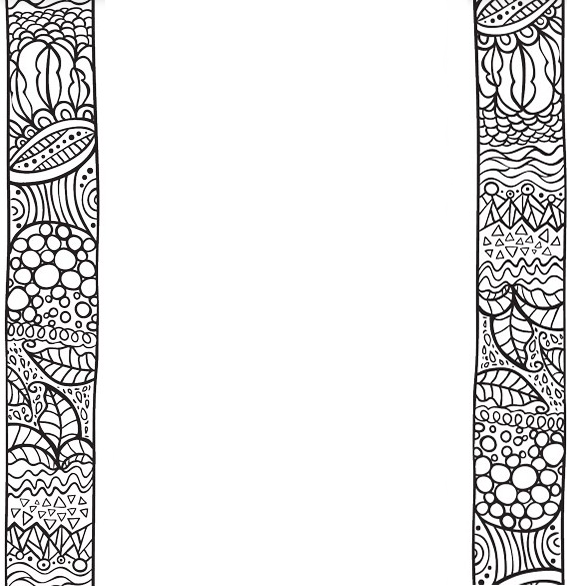 ЗАПОЛНИ МЕНЯ!Ну а тут место для записи тех моментов, о которых, возможно, Ты хотел бы забыть навсегда. А именно о Твоих первых сессиях. Нет, нет, мы Тебя, конечно, не пугаем. Просто зачастую, после, казалось бы, такого простого семестра приходит ОНА. И хочешь–не хочешь приходится отложить гулянки, отдых и взяться за голову. Но записать что-то «на память» мы все-таки советуем. Как ни крути,а это Твои первые сессии Твоего первого года студенчества. Будешь потом пугать записями своих детей или же станешь объектом их гордости (поверь, и так, и так – это здорово!) В общем, описывай свои эмоции от экзаменов, фиксируй оценки, считай средний балл и жди заслуженных каникул! Надеемся, можем тебя поздравить с удачно «закрытой» сессией.Моя первая сессияЯ думаю, что я:Супер - молодец!Молодец, но можно было бы и лучше.Я молодец, но неудачник!На следующую сессию я подготовлюсь основательнее….Что-то пошло не так…Через 4 года свою первую сессию Ты точно будешь вспоминать с улыбкой, ведь она покажется Тебе такой далекой. Поэтому в любом случае не унывай, гордись собой и вперед, к новым вершинам!Моя вторая сессияВ этот раз думаю, что я:Снова супер - молодец!Наконец то супер-молодец!Я молодец, но опять неудачник!На следующую сессию я точно подготовлюсь основательнее….Что-то снова пошло не так…Ну а теперь пару строчек Твоих эмоций: рисуй, пиши, чиркай.МОИ ПЕРВЫЕ СЕССИИ!!!___________________________________________________________________________________________________________________________________________________________________________________________________________________________________________________________________________________________________________________________________________________________________________________________________________________________________________________________________________________________________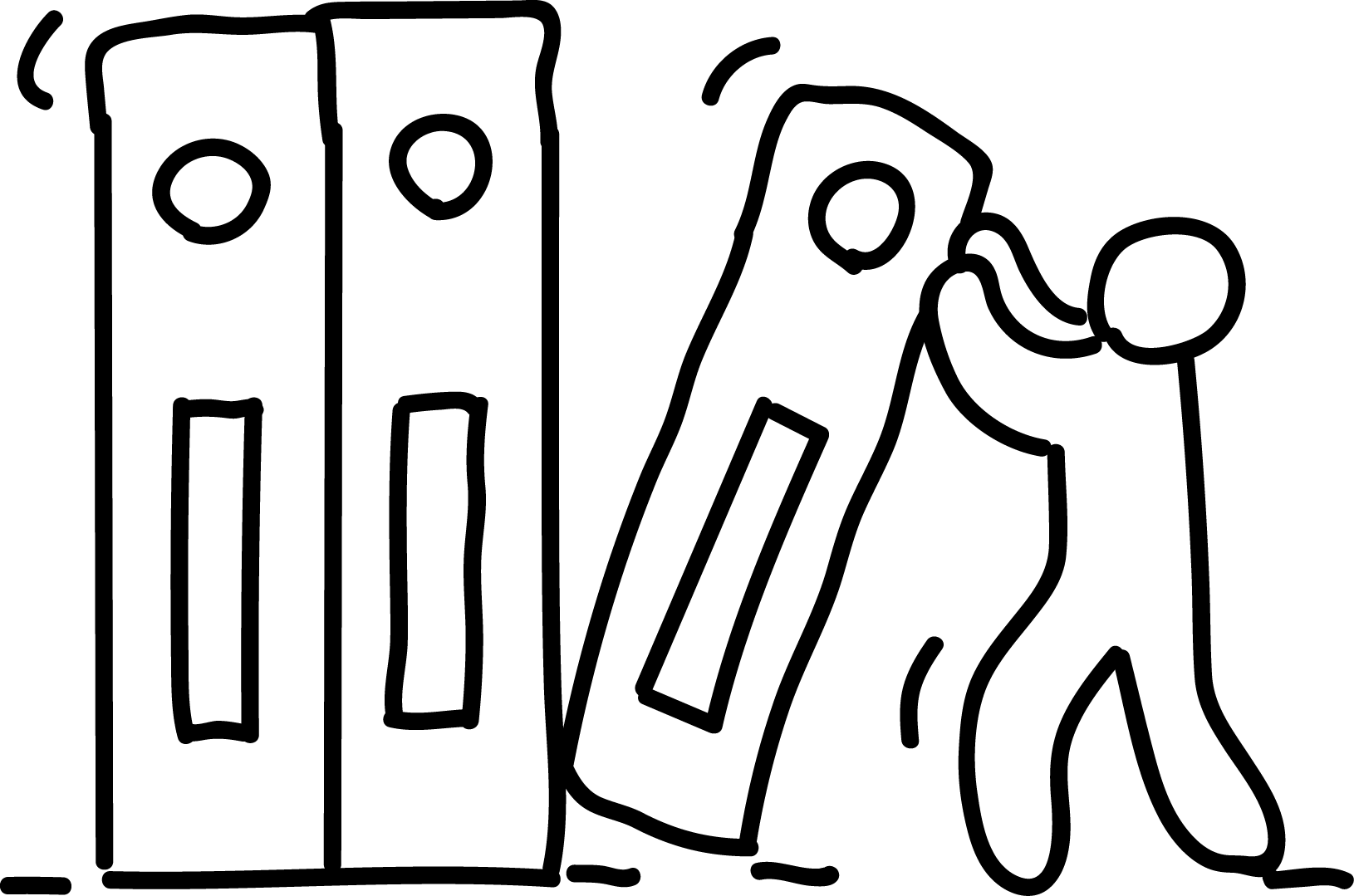 Мы с Тобой, дорогой Первокурсник поговорили об учебе, о возможностях, которые дает Тебе УдГУ, подготовили по всем фронтам. Мы УЖЕ сделали кучу записей «на память». И при всем этом мы ни на секунду не забывали, в каком вузе учимся. УДМУРСТКОМ государственном университете. Не забыли? Так мы напомним! И впервые мы подготовили раздел «для избранных» - для тех, кто говорит, пишет, читает, понимает, в конце концов, родной УДМУРТСКИЙ ЯЗЫК. Интересно, что там написано, но ни слова не можешь разобрать? Срочно ищи одногруппников, однокурсников, друзей и знакомых, кто поможет насладиться Тебе информацией «для избранных». Поверь, там много интересного! Та-дам!Улонысь тунсыко учыръёс сярысь ӧжытак удмурт!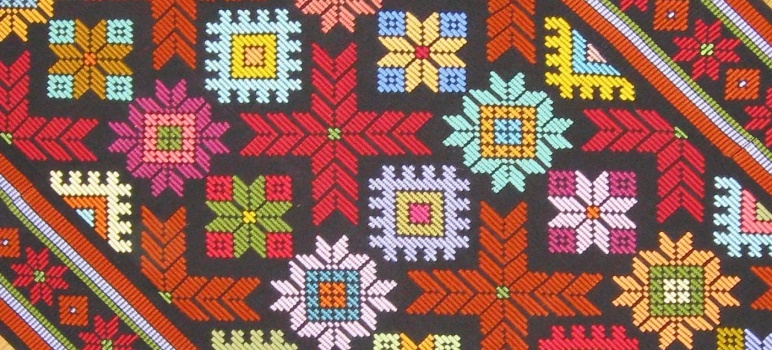 Тон удмурт лулчеберетэн тунсыкъяськиськод ке, круча на шуыса, вераськиськод удмурт сямен, аслам улон интересно но лэсьтэме потыны на, агай-вынъёсыз доры пыриське! Классной пияшъёс вань асьмелэн элькунамы, вечеринкаын-а, со меӵак тематической школын удмурт кыл «Эктоника». Группаын вань информация учкыса Вконтакте https://vk.com/ektonika. Фестиваль котькуд гужем инбам улын усьтэм йӧскалык сое лэсьтӥллям «OPEN AIR» тол бабайлэн усадьбаяз шаркан ёросын ортче. Нош пиналъёс арбериосын вузало на меӵ, асьсэлэсь вашкала дӥсь, улэ йӧскалык костюмлы стилизовать. Мӧзмид йӧскалык кухнялэсь, соку ческыт ивор тӥ понна. Быдэс городын кухнялэн сеть езлы сӥземын, кытын тон котьку ческыт улмолэсь перепеч меню кубиста пушкысь шедьтиллям. Сое паркын веръяны быгатод. Киров, космонавтъёслэн парказы,  вуюись тц (Ленин улысь 140). Нокытчы ветлэмзы уг поты ке но, жадёно, бер ваньмо, со луэ корка вылэ ваён. Со группаын актуальной информациез тодыны Вконтакте https://vk.com/dostavkaperepechkin Вашкала удмурт сямъёс возьматэмын пельнянь ческыт рецептты тыныд сьӧлтэтъёс-ын пельмень «Пӧсь пельнянь» кылъёс, соос-тӥ адрес: 223 Пушкинский горький, горький 244 Карла Маркс, горький 230 коммунаръёслэн, вормонлы 40 ар 144 горький, Киров 5 горький, 12а горький нимо Татьяна Барамзина. Башка утчаны озьы ик мӧльяны луоз манта пельнянь, салат, шыд, турын чай, удмурт элькунысь ӝужа. Меню, отзыв, ялон вылэ, ваньзы соос учкыны луоз страничкая Вконтакте https://vk.com/hot_pelmen18. Ижкарысь театральной искусствоез яратӥсь луэмез понна Удмурт Элькунысь Йӧскалык кун театр, кытын тонэн анай кылын выжыкыл вылэ-озь драмая учкыны быгатӥзы, нош эшъёс, удмурт кылэз уг ке но валало соос, текстэз ӟуч кылын транслировать каро, зал наушникъёсын оборудовать каремын. Спектаклъёс, Ялон сайтаз но со вань ивортодэтэз утчаны http://udmteatr.ru/ Соин тодматскыны мылкыд карисьёс понна музейёслэн ӧсъёссы усьтӥз Удмурт Элькунысь йӧскалык театр асьмелэсь вордӥськем шаермес Кузебай Герд, 287 Коммунаръёслэн горький интыяськемын. Экспозициын возьматэмын адӟытонъёс радъя, шаерысьтымы инкуазез но, историез сярысь представление сётыны, кӧкы возьматэм исторической финн-угор калык. Этнической удмурт республикалэн историяз улыса, ӟуч, пор но бигер йӧскалык музейысь узыр дӥськут коллекциоссэс возьматозы комплексын но, мукет предметъёсъя но тӥрлык, улонэз сярысь верало, сэбедъёсмы но, йылолъёсмы, калык оскон дурын. Выставка перечене сюрымтэ сайтъя но услугаос http://nmur.ru/ .Тон та текстэз лыдӟид ке, соку тӥ тодыны кулэ, ма пуштросэз УдГУ-ассоциация финно-угор университетэз, Россиысь но калыккуспо ужрадъёс ортчо лёгет кадь тазьы. Университетлэн калыккуспо конкурс, ас дораз пумиталоз 2020-тӥ аре куартолэзе. Соос пӧлын вал вылӥ дышетскон заведениос, ассоциацие пыре финн-угор университет «студенчество Мисс Финно-Угрия». Кырӟаськод? Эктыськод? Соку тыныд фольклорно-этнографической ансамбль «Чипчирган», со УдГУ-клубын, удмурт культура калыклы юрттэ таяз арын но кузьдалаез 44 ар студентъёс пыриськыны луонлык сётэ. Тунсыко группа, но ас сайтсэс лэсьто сузьет, тӥ понна юри дуно эше: • Кызьы ке яратон, эшъяськон, мӧзмон, шулдыръяськон но серекъян сярысь, озьы ик куректон но бӧрдон сярысь. https://vk.com/mylkyd • удмурт газет сӥзем егитъеслы: https://vk.com/udmdart • Удмуртиысь искусство: https://vk.com/artudm • Удмурт киноклуб: https://vk.com/udmurtkino • Центр удмуртских: https://vk.com/centrmol • Удмуртиысь сувенир «намер» - продукция нимъем дизайнъя студия авторез: https://vk.com/namer_udm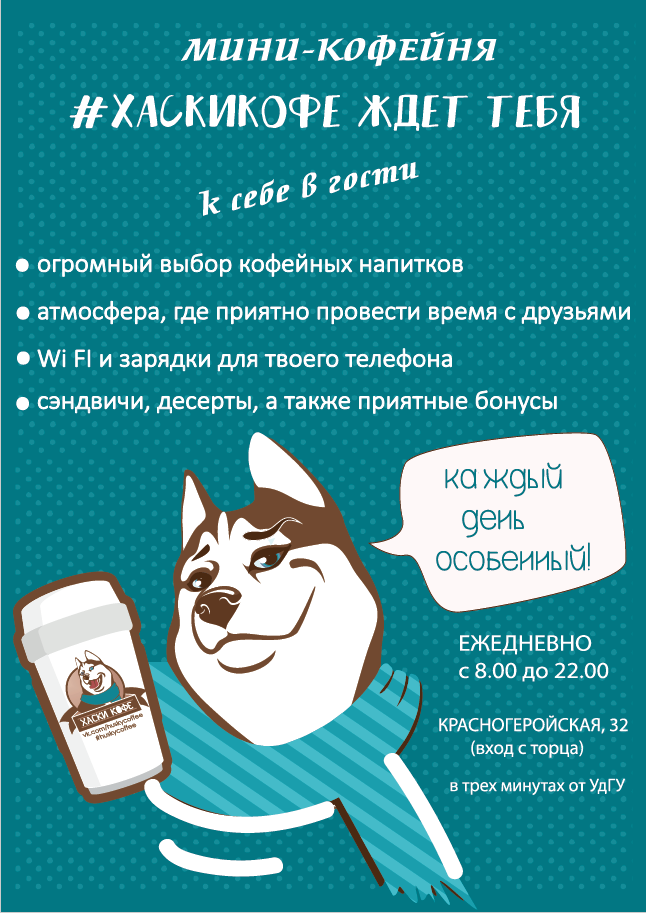 Записная книжка САМЫХ ВАЖНЫХ телефонов:Дирекция моего института_______________________________________Мой куратор___________________________________________________Председатель моего студ. совета_________________________________Моя староста__________________________________________________Методист_____________________________________________________И еще куча полезных номеров, которые здесь точно не потеряются и не удалятся______________________________________________________________________________________________________________________________________________________________________________________________________________________________________________________________________________________________________________________________________________________________________________________________________________________________________________________________________________________________________________________________________________________________________________________________________________________________________________________________________________________________________________________________________________________________________________________________________________________________________________________________________________________ЗАПОЛНИ МЕНЯ!Все свои победы и достижения мы соберем для Тебя в Твоем личном кабинете ИИАС. А здесь Ты можешь указать те успехи (не забывай и про личный фронт), которые Тебе особо дороги и про которые Ты хочешь помнить, как можно дольше, будь это Твоя победная «Студенческая весна», поездка на учебу актива УдГУ или «Лучшая роль» на «Огнях большого вуза»МОИ УСПЕХИ:________________________________________________________________________________________________________________________________________________________________________________________________________________________________________________________________________________________________________________________________________________________________________________________________________________________________________________________________________________________________________________________________________________________________________________________________________________________________________________________________________________________________________________________________________________________________________________________________________________________________________________________________________________________________________________________________________________________________________________________________________________________________________________________________________________________________________________________________________________________________ЗАПОЛНИ МЕНЯ!Ну а теперь, самое волнительное и важное. Наверное, к моменту, когда Ты доберешься до последних страниц своего дневника, Ты уже отнюдь не тихий, скромный первокурсник. Ты многого достиг, преодолел одну сессию уж точно, подружился с ребятами и чувствуешь себя в универе, как рыба в воде.Теперь мы можем поручить Тебе непростое задание. Ниже ты просто обязан написать послание. Послание самому себе через 4 года. Представить, что же Тебя ждет, поставить цели, распланировать путь к успеху. Можешь писать тут все, что хочешь, главное, от души.Ну и потом, когда Ты уже станешь взрослым, важным и перспективным выпускником, не забудь отыскать свой «Дневник первокурсника», посмотреть, достиг ли Ты того, чего хотел, поностальгировать и с прекрасным чувством грусти покинуть студенческую скамью.Я ЧЕРЕЗ 4 ГОДА…______________________________________________________________________________________________________________________________________________________________________________________________________________________________________________________________________________________________________________________________________________________________________________________________________________________________________________________________________________________________________________________________________________________________________________________________________________________________________________________________________________________________________________________________________________________________________________________________________________________________________________________________________________________________________________________________________________________________________________________________________________________________________________________________________________________________________________________________________________________________________________________________________________________________________________________________________________________________________________________________________________________________________________________________________________________________________________________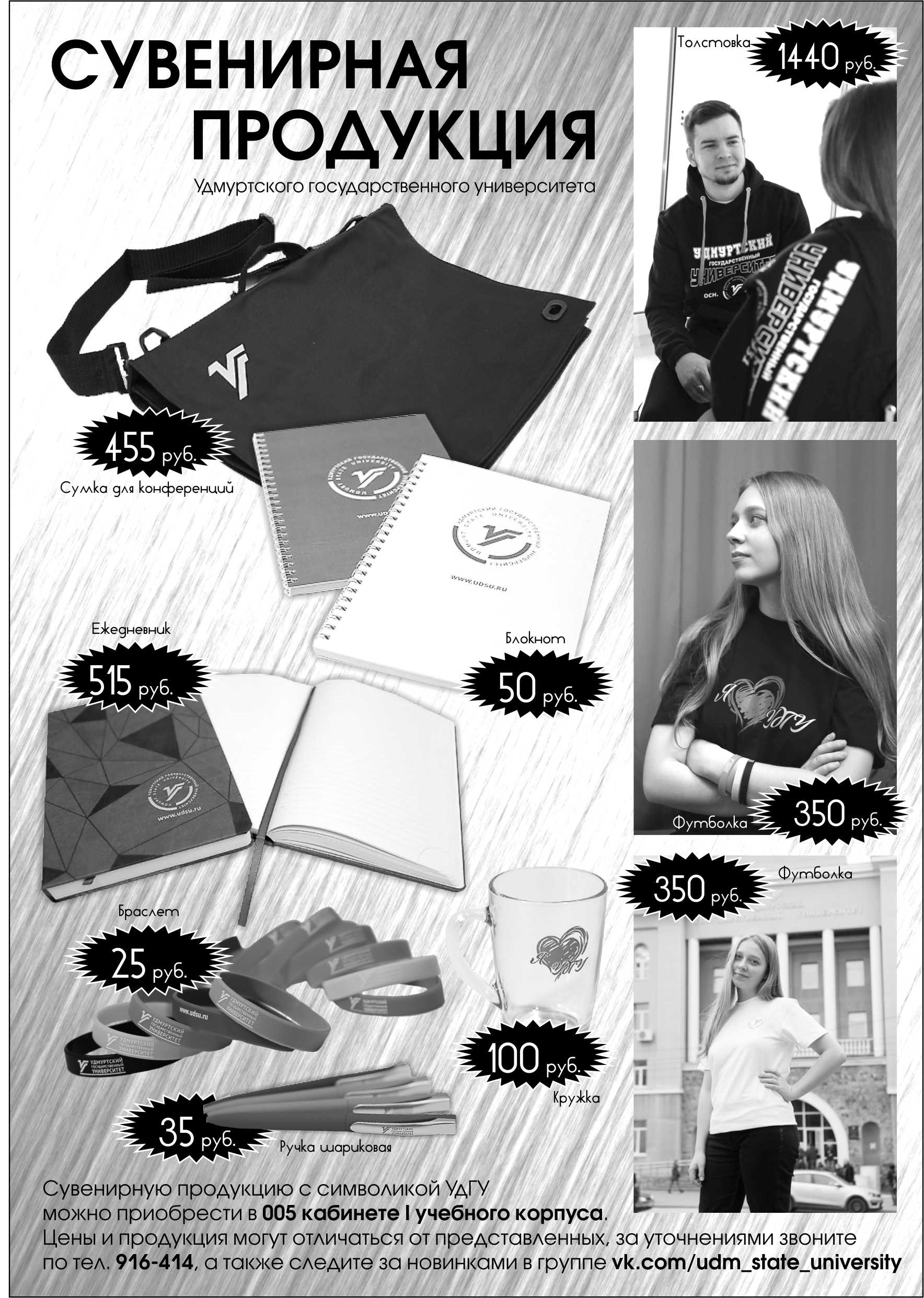 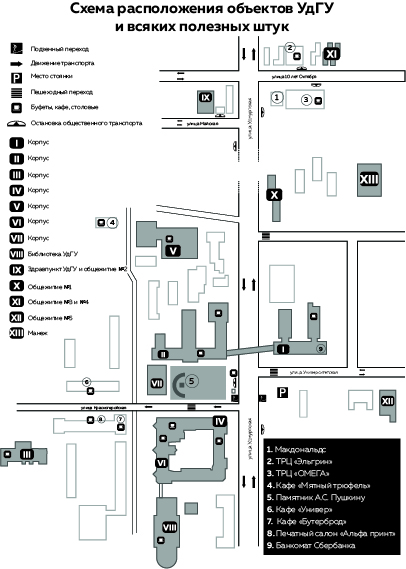 Стр.Заполни меня!41.СЛОВА ПРИВЕТСТВИЯ5Заполни меня!62.ПРОЕКТ «ПЕРВОКУРСНИК»7Заполни меня!93.ПОЛЕЗНАЯ ИНФОРМАЦИЯ10Кратко об учебе, парах и других штуках10Для тех, кто учится на платном 15Где узнать информацию по учебе и не только?16Какие есть стипендии в УдГУ?196.   7. Важные мелочи20  8.   Где перекусить? 21  9.    Порядок пропуска на объекты УдГУ и Твоя Безопасность23 10.  А летом что делать?31Заполни меня!335.СТРУКТУРЫ, без которых НАСТОЯЩЕМУ студенту никак.37Отдел по внеучебной и воспитательной работе38Совет студенческих объединений УдГУ41Психологическая служба УдГУ44Удмуртский республиканский центр содействия занятости45Учебно-методическое управление46Отдел социальной работы и социальных программ47Спорт УдГУ48Научно-образовательный и экспозиционный центр50Управление международного сотрудничества и связей с общественностью53Газета «Удмуртский университет»55Научная библиотека УдГУ56Здравпункт УдГУ60Заполни меня!62Улонысь тунсыко учыръёс сярысь ӧжытак удмурт65Записная книжка самых важных телефонов68Заполни меня!69Схема расположения объектов УдГУ и всяких полезных штук72Ректор Удмуртского государственного Университета                       Галина Витальевна Мерзлякова1 смена:  1 пара	08:20 ― 09:502 пара	10:00 ― 11:303 пара	12:10 ― 13:402 смена:   4 пара	13:50 ― 15:205 пара	15:40 ― 17:106 пара	17:30 ― 19:007 пара	19:10 ― 20:40БаллыПолная записьСокращенная запись88-100Отличноотл.74-87Хорошохор.61-73Удовлетворительноудовл0-60Неудовлетворительнонеуд.61-100зачтенозачтеноСтуд. совет Института гражданской защитыкорпус 4, к. 96https://vk.com/igzudsuСтуд. совет Института естественных науккорп. I, ауд. 327https://vk.com/ins_udsuСтуд. совет Института искусств и дизайнакорпус 6, к. 225, 224https://vk.com/iiid2006Студ. совет Института истории и социологиикорп. II, ауд. 420https://vk.com/i_lfuСтуд. совет Института математики, информационных технологий и физикикорп. IV, ауд. 225https://vk.com/imitif_udsuСтуд. совет Института нефти и газа им. М.С. Гуцериевакорпус 7, к. 217https://vk.com/club130512446Студ. совет Института педагогики, психологии и социальных технологийкорпус 6, к. 114https://vk.com/ippstСтуд. совет Института права, социального управления и безопасностикорпус 6, к. 305https://vk.com/ipsubСтуд. совет Института социальных коммуникацийкорпус 4, к. 517https://vk.com/isk_officialСтуд. совет Института удмуртской филологии, финно-угроведения и журналистикикорп. II, ауд. 216https://vk.com/iuffuizhСтуд. совет Института физической культуры и спортакорпус 5, к. 122https://vk.com/ifkisudsuСтуд. совет Института экономики и управлениякорпус 4, к. 415, 416https://vk.com/club636561Студ. совет Института языка и литературыкорпус 2, к. 316https://vk.com/languagesudsuСтуд. совет Многопрофильного колледжа профессионального образованиякорпус 4, к. 109, 109аhttps://vk.com/udsumkpoМедиа Центр УдГУ STV 3 корпус, 104 каб.https://vk.com/stv_udsuСтуденческий отряд охраны правопорядка «Беркут» https://vk.com/berkutudsuШтаб студенческих отрядов УдГУ 6 корпус, 606 каб.https://vk.com/so_udsuВолонтерский центр УдГУ «Команда добрых людей»2 корпус, 018 каб.https://vk.com/volonterudguБейсбольный клуб УдГУ  «Оружейники»https://vk.com/baseball18Международный студенческий клуб УдГУhttps://vk.com/mskudsuЛига КВН УдГУ 4 корпус, 245 каб.https://vk.com/kvnudsuСтуденческий Центр «Мост»2 корпус 301 каб.https://vk.com/most_udsuСовет молодых специалистов научной библиотеки УдГУУчебно-научн. Библиотека  им. В.А. Журавлева, 116 каб.https://vk.com/lib_udsuТуристический клуб УдГУ «Траверз»1-е общежитие, вход со двораhttps://vk.com/traverzМой экзамен, зачет, курсоваяБаллы Оценка Средний балл моей первой сессии.Средний балл моей первой сессии.Мой экзамен, зачет, курсоваяБаллы Оценка Средний балл моей второй сессии.Средний балл моей второй сессии.